UNREVISED HANSARDNATIONAL ASSEMBLYTHURSDAY, 17 MARCH 2022Page: 1THURSDAY, 17 MARCH 2022____PROCEEDINGS OF THE NATIONAL ASSEMBLY CHAMBER____The House met at 14:03.The SPEAKER: There will now be an opportunity for silentprayer or medication. [Laughter.] That’s because you werelate, Mr President. That is why. [Laughter.] You were late.Thank you very much. Order, hon members. [Interjections.]Order, order! Order, hon members.Mr S N SWART: Honourable Speaker, may I address you on a pointof medication? [Laughter.]The SPEAKER: What is the point of medication, honourable?Thank you very much, hon members.Hon members, in the interest of safety for all present in theChamber, please keep your masks on and sit in your designatedareas. I thank you.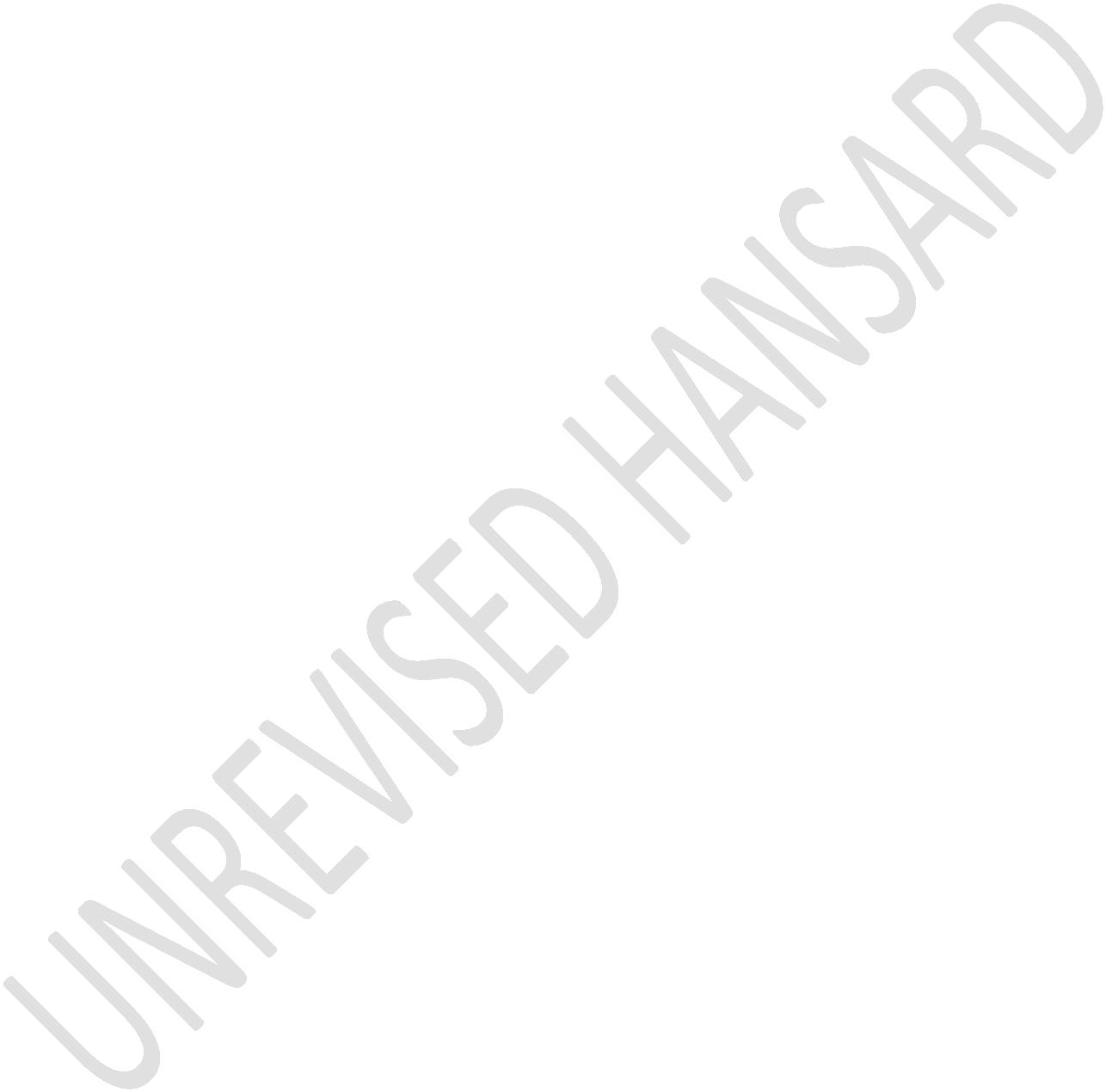 UNREVISED HANSARDNATIONAL ASSEMBLYTHURSDAY, 17 MARCH 2022Page: 2The only item on today’s Order Paper is Questions addressed tothe President. There are four supplementary questions on eachquestion. Parties have given an indication of which questionstheir members wish to pose a supplementary question on.Adequate notice was given to parties for this purpose. Thiswas done to facilitate participation of members who areconnecting to this sitting through the virtual platform.The members who will pose supplementary questions will berecognised by the Presiding Officer. In allocatingopportunities for supplementary questions, the principle offairness, among others, has been applied. If a member who issupposed to ask a supplementary question through the virtualplatform is unable to do so due to technological difficulties,the party Whip on duty will be allowed to ask the question onbehalf of their member. When all the supplementary questionshave been answered by the President, we will proceed to thenext question on the Question Paper. Members askingsupplementary questions or raising points of order may remainseated when doing so.QUESTIONS TO THE PRESIDENTQuestion 1:UNREVISED HANSARDNATIONAL ASSEMBLYTHURSDAY, 17 MARCH 2022Page: 3The PRESIDENT: Honourable Speaker, my apologies, I forgot totake my medication this morning. [Laughter.] So, if I seem abit slow, just blame it on my forgetfulness to take mymedication.The conflict in Ukraine is a matter of global concern to manycitizens in various countries. The international communityneeds to work together to achieve a cessation of hostilitiesand to prevent further loss of life and displacement of thecitizens and the civilians of Ukraine. It needs to supportmeaningful dialogue towards a lasting and meaningful peace,which ensures the security and stability of all nations.As a country we are committed to the articles of the UnitedNations Charter, including the principle that all membersshall settle their international disputes by peaceful means.We support the principle that members should refrain from thethreat or use of force against the territorial and politicalindependence of other states. That is why, at the UN GeneralAssembly Emergency Special Session, South Africa stronglyurged all sides to uphold international law, includinghumanitarian law and human rights law, as well as theprinciples of the UN Charter, including sovereignty as well.UNREVISED HANSARDNATIONAL ASSEMBLYTHURSDAY, 17 MARCH 2022Page: 4While there are people within our country and elsewhere thatwant South Africa to adopt a more adversarial position, ourposition seeks to contribute to the creation of conditionsthat make the achievement of a durable resolution of theconflict possible. Through this approach we are able to makeour voice heard, not only publicly, but also to the partiesthat are involved in the conflict. As we talk to them,exchange views and interact with them we bring are influenceto bear on the issue of dialogue, mediation and negotiation,which has always stood us in good stead as a nation.[Applause.]Our approach is informed by an analysis of the causes of thisconflict. This includes a view shared by many leadingscholars, politicians and other people on internationalrelations, that the war could have been avoided if NorthAtlantic Treaty Organization, NATO, had heeded the warningsfrom among its own leaders and officials over the years thatits eastward expansion would lead to greater, not less,instability in the region. This was also based on agreementthat had been arrived at in the past amongst various parties.While it is important to understand and articulate the causesof the conflict, and advocate for peace building measures, weUNREVISED HANSARDNATIONAL ASSEMBLYTHURSDAY, 17 MARCH 2022Page: 5cannot condone the use of force or violation of internationallaw. We also need to recognise that coercive measures such assanctions, outside of the legal prescripts of the UnitedNations, may serve to prolong and intensify the conflict.Like other countries, South Africa is concerned about thedirect impact of the conflict on our own economy, throughfinancial markets and inflationary pressures that will comeabout through food and fuel price increases.As a small and open economy with significant debt levels, oneof the most significant steps that we can take to reduce ourvulnerability to external shocks is to improve ourmacroeconomic stability. We have many strengths even as asmall economy country, such as a highly developed and well-capitalised financial and banking sector that adheres tointernationally recognised frameworks.The depth of local capital markets reduces our vulnerabilityto foreign currency-denominated debt. We benefit from havingan independent central bank, a floating exchange rate regimeand prudent capital controls. These strengths will becomplemented by the work underway to stabilise debt and reduceUNREVISED HANSARDNATIONAL ASSEMBLYTHURSDAY, 17 MARCH 2022Page: 6our deficits alongside the far-reaching structural reformsthat are now underway.In short, the best way to protect our economy and welfare ofour people is to proceed with the implementation of theEconomic Reconstruction and Recovery Plan. The conflict inUkraine demonstrates the need for a multilateral approach toissues of peace and security. It also demonstrates theweaknesses in the structure, practices and architecture of theUnited Nations. The composition of the UN Security Council, inparticular, does not reflect the realities of the prevailingglobal landscape. [Applause.] A continent of 1,3 billionpeople does not have a significant voice in the United NationsSecurity Council is something of great concern to the citizensof this continent. [Applause.]There is a tendency for the most powerful countries to usetheir positions as permanent UN Security Council members toserve their national interests rather than the interests ofglobal peace and stability. The Security Council needs to beoverhauled so that there is equitable representation and amore inclusive mechanism for resolving international disputes.We should also work to revitalise the Non-Aligned Movement toensure that those countries that are not part of the hegemonicUNREVISED HANSARDNATIONAL ASSEMBLYTHURSDAY, 17 MARCH 2022Page: 7contests between the big powers can work together to buildpeace across the globe.We align ourselves with the calls led by the UN Secretary-General, Mr Antonio Guterres, for de-escalation, dialogue anda return to diplomacy. Additionally, the Secretary-General hascalled for an immediate ceasefire, respect for the UN Charterand international law and adherence to existing peacemechanisms, including the implementation of the MinskAgreements as part of multilateral efforts to end theviolence. [Applause.]South Africa stands ready to support genuine multilateralefforts to end the conflict and achieve a lasting peace in theregion. Hon Speaker, I thank you. [Applause.]Mr T N MMUTLE: Hon Speaker, thank you to the hon President forthe response. In light of your response, hon President, itwill seem that the system of veto right of the United NationsSecurity Council is constraining the United Nations’ abilityto resolve international disputes, and this therefore givesspace to military alliance such as NATO to assume theresponsibility of resolving international disputes. What doesthis observation say in regard to the ability of the UnitedUNREVISED HANSARDNATIONAL ASSEMBLYTHURSDAY, 17 MARCH 2022Page: 8Nations to be central and lead the resolution of internationalconflict to perceive international peace and security? This,Mr President, is a gap that we have identified and what willbe the observation in that regard, so that we don’t allowthose that are privilege like NATO to take responsibility thatshould be taken by the United Nations? I thank you.The PRESIDENT: Hon Speaker, one of the reasons why the UnitedNations was set up was to ensure that there is peace,stability and avoidance of conflicts in the world. TheSecurity Council, in the way that it was put together, wassupposed to engender the building of peace around the world,but its architecture, as I have said, which excludes othervoices — much as they participate on a non-permanent basis —their voices whilst present do not have the same weight andimpact as those of the permanent members. That is why we aresaying, particularly our continent, it is continuing to urgethat the United Nations Security Council should be reformedand other countries should be enabled to participate. We arenot only talking about the African continent, there a numberof other countries around the world which will be able tobring their voices to the table so that the views on theSecurity Council are properly weighed up and lead to aconsideration of different perspectives and views.UNREVISED HANSARDNATIONAL ASSEMBLYTHURSDAY, 17 MARCH 2022Page: 9If that were to happen, I believe that the UN Security Councilwould be able to be a much better structure of the UN and beable to ensure that there is peace and stability in the world,and bringing together many other voices like the Africancontinent which has never really enjoyed permanent seat on theUN Security Council. We think we have a role to play and wecan add a great deal of value in the building of peace in theworld.Therefore, it is for this reason that we say the absence ofother countries on the UN Security Council as permanentmembers weakens the peace efforts of the United Nations, andthat is why we continue to insist that it should be reformed.Had the UN Security Council been reformed, we believe that wewould have been in a much stronger position to ensure thatconflicts such as this are avoided and they are activelymanaged and peace is brought about. So, it is important thatthe UN Security Council should be reformed. Now we have evenmore evidence to advocate for the reform of the UN SecurityCouncil. Thank you, hon Speaker. [Applause.]Mr HLENGWA: Madam Speaker, to the President, one of thegreatest tragedies of ... [Inaudible.] ... country outlook ispolicy inconsistency or policy uncertainty. Mr President,UNREVISED HANSARDNATIONAL ASSEMBLYTHURSDAY, 17 MARCH 2022Page: 10today I think you have moved an inch closer to helping usunderstand the very confused South African government outlookon this matter and that there have been many contradictionscharacterising our response to what the invasion of Ukraine byRussia. Mr President, we put this to you, does the SouthAfrican government find it justifiable that Russia wouldinvade Ukraine, and is the President prepared to move awayfrom the mystic terminology of calling this a conflict or amilitary operation and call it what it is so that we can beable to mete out a correct response to what is actuallyhappening right now? As you have called it correctly, MrPresident, a war. But the policy consistency is required andyou need to call it what it is. So, we need to know clearlytoday, what is the South African government’s thinking, andwhat are you calling what is actually going on right now?Thank you, Madam Speaker.The PRESIDENT: Hon Speaker, if hon Hlengwa was listening verycarefully to what I said earlier right at the beginning, youwould have been able to have heard an answer in what I said.Our position is very clear. I did say that there are those whoare insisting that we should take a very adversarial stanceand position against Russia. The approach that we have chosenUNREVISED HANSARDNATIONAL ASSEMBLYTHURSDAY, 17 MARCH 2022Page: 11to take, which is appreciated by many, is that we areinsisting that there should be dialogue.What is happening out there is undesirable and it is not whatshould be happening between nations. War and violence neverreally solve any problems. It is for this reason that we wouldprefer, and we insist, that there should be mediation,dialogue and negotiation.I am pleased to continue hearing and having heard it fromPresident Putin himself that the negotiations are ongoing andthey are making progress. For us, this is an importantdevelopment. Whilst other people scream and shout, we want tofocus on the positive outcome of those negotiations and themediation process. That is what is important. [Applause.]Screaming and shouting is not going to bring an end to thisconflict. It is the proper engagement that is going to do so.I have also said that I want to speak to the President ofUkraine, and we are also speaking to a number of other worldleaders. Only last night as I was addressing a dinner, I got amessage that two other heads of state also want to talk toSouth Africa so that the position that we have taken can betaken forward. Some are even approaching us on a role that weUNREVISED HANSARDNATIONAL ASSEMBLYTHURSDAY, 17 MARCH 2022Page: 12can play. We are a small economy country and we never want topretend that we have the great influence that many othercountries have, but we are being approached and we are saying,as I said in my statement, we are ready to play a role. Whilstothers say condemn that one or that one, it actuallyforecloses the role that we could play.You know, we played an important role in the Northern Irelandconflict. I got involved; Prime Minister Tony Blair brought meand the President of Finland at the time, Martti Ahtisaari,into the conflict and we took a view as South Africa that weare not going to condemn Britain or the Northern Ireland. Wetook that view because we knew that by condemning, we willforeclose any role we could play. As a result, we were broughtin to play a role to implement the Good Friday Agreement, andin the end, we created a very conducive situation for the gunsto be silenced in the Northern Ireland.I forever remember an occasion when I was in Belfast at ameeting, an old Irish lady came to me and said: “You are CyrilRamaphosa, you come from South Africa and you have beenbrought here to come and resolve our conflict.” She said:“Wow, the old colonialists must be turning in their gravesthat now you have been brought here.” [Applause.]UNREVISED HANSARDNATIONAL ASSEMBLYTHURSDAY, 17 MARCH 2022Page: 13Now, this is the stance that we have decided to take. Let metell you, it is born out of our own experience, history and webelieve it is the correct stance to take right now to help inthe resolution of this conflict. So, if you listened to mecarefully, hon Hlengwa, right at the beginning, you would havefound your answer. I am quite happy to ensure that my answeris sent to you in print so that you can read it. Thank youvery much. [Applause.]Mr B N HERRON: Madam Speaker, we can get behind much of whatthe President said today that the war could have been avoided,we advocate for peace, we don’t condone the violence and weare ready to support the multilateral efforts. The Presidentreferenced now to a mediation in Northern Ireland. As thePresident would know, there were two preconditions that formerPresident Mandela imposed. One was that there should be acease fire and the other was that all parties should requestour participation in the mediation.Last week the President indicated that we have been approachedto mediate, and I am wondering if the President can share withthe House how we envisage our mediation rolling out, andwhether we would impose those same preconditions. Thank you.UNREVISED HANSARDNATIONAL ASSEMBLYTHURSDAY, 17 MARCH 2022Page: 14The PRESIDENT: Hon Speaker, it does seem like what I am sayingtoday is not getting through. [Laughter.] I did say right atthe end of my initial answer that we support the efforts ofthe Secretary-General of the United Nations. [Interjections.]The SPEAKER: Order! Order, Muntwa on the virtual platform.The PRESIDENT: The Secretary-General of the United Nations hassaid it clearly that he wants to see the end of this conflictand there should be a cease fire. Clearly that is whateveryone else would desire. We do not support war because warresults in just too many problems and challenges for people.We support the end of this war, and last night I was also ableto say that we would like the war to end. Obviously, a ceasefire is the beginning of that process to bring an end to thewar, and then serious negotiations should ensue. Thosenegotiations are ongoing. I got it from none other than thePresident of Russia who I spoke to said that negotiations areongoing and they are showing some promise.Now, we have been approached by a number of otherinterlocutors, some of whom are not necessarily playing adirect role in the conflict. We say that when called upon todo so we would be ready to make a contribution, however minorUNREVISED HANSARDNATIONAL ASSEMBLYTHURSDAY, 17 MARCH 2022Page: 15that contribution would be. So, we stand ready and we stand onthe side of peace, dialogue and negotiations. That is ourposition and nothing can be clearer than what I have just saidnow. Thank you, hon Speaker. [Applause.]Ms N V MENTE: Hon Speaker, indeed NATO should have taken ahint that it should not have any ambition to extend to theeastern Europe because that will cause a great instability.President, in 2001 the United States invaded Afghanistan insearch of Osama bin Laden. In 2003 they, together withBritain, lied to the world and invaded Iraq under the falsepretence that Iraq had nuclear weapons. All these happenedwithout being sanctioned by multilateral institutions. FromMarch to October 2011 NATO flattened Libya with their bombsuntil they murdered our brother Muammar Gaddafi. The presentcrisis in eastern Europe is as a result of the push by the USto expand NATO. What impact has the unilateral destruction ofcountries by the US and their allies had on the ability ofmultilateral institutions to promote peace and harmonycoexistence amongst nations in the world? Thank you, Speaker.The PRESIDENT: Hon Speaker, clearly as I said in my mainanswer to the first question once again. I said that we needto look at the history ... [Interjections.] ... It will getUNREVISED HANSARDNATIONAL ASSEMBLYTHURSDAY, 17 MARCH 2022Page: 16through eventually. I think it is important that we also lookat the history and hon member Mente is getting us to thatpoint where she said that we need to look at what history hastaught us. Some of us may forget that in 1962 the world wasalmost plunged into a nuclear war when at the time the SovietUnion had sought to put missile in Cuba and the United Stateswas very clear that that was something they would never allow.Because to allow a power like the Soviet Union to put itsmissiles in Cuba would have been an existential threat tothem, and the world was brought this close to a nuclear war.I didn’t quite understand at the time because I was 10 yearsold, but the history that I have read tells me that it couldhave been catastrophic. We have seen how over time countrieshave been invaded and wars have been launched over the manyyears. That, as hon Mente seeks to address, has leftdevastation. Some leaders of certain countries have also beenkilled. Like on our own continent Muammar Gaddafi was killedand that has happened over and over again. We are saying thisshould be avoided by heeding the warnings.I read the other day that even as recently as a few years agoCondoleezza Rice who was like the national security advisor tothe President of the Unites States actually warned that aUNREVISED HANSARDNATIONAL ASSEMBLYTHURSDAY, 17 MARCH 2022Page: 17further expansion of NATO towards the east would just cause agreat deal of instability and havoc. Leading internationalspecialist like Hendrik Tiesinga and many others have warnedabout this happening over many years. This has now happened tothe Ukraine and we are saying that we need to look ateverything in context. We need to look at the history but wealso need to be saying that we want everyone to remember whatthe history teaches us as we engage in dialogue andnegotiations so that we can avoid this.Obviously, Russia has felt that this is a national existentialthreat to them and Obviously no one desires war, as I havesaid, and we want peace, negotiation and dialogue. I firmlybelieve that that is the only weapon and instrument thatshould be used to resolve conflicts. War doesn’t. sanctionsdon’t. various actions that can be embarked upon either thandialogue and negotiation don’t. and it is for this reason thatour stand is very clear as South Africa that negation,dialogue and mediation is what we are calling for. Thismessage, I believe, is sinking in in the ears of a number ofother people. Thank you very much. [Applause.]Question 2:UNREVISED HANSARDNATIONAL ASSEMBLYTHURSDAY, 17 MARCH 2022Page: 18The PRESIDENT OF THE REPUBLIC: Madam Speaker, as South Africaworks to recover from the damaging effects of the COVID-19pandemic, our economy is confronted by several otherinflationary pressures. The most immediate of these pressuresis the sharp increase in the international price of oil andthe price of food as a result of the conflict in Ukraine.The interconnectedness of the global economy means that nocountry will be spared from the effects of the conflict andits impact on the supply of goods such as oil and wheat. It isgoing to affect many countries around the world. Familiesacross South Africa are already feeling the effects of risingprices in supermarkets as well as at the petrol pump, and manyare worried about how they will continue to provide for theirfamilies and make ends meet.We are using all of the levers at our disposal as a governmentto cushion South Africans from the effects of the rising costof living. It is a major concern to us, that is whygovernment’s programme of Economic Recovery and Reconstructionfocuses on responding to the immediate needs of poor andunemployed South Africans.The 2022 Budget extends government’ssupport to poor and vulnerable South Africans by allocating anUNREVISED HANSARDNATIONAL ASSEMBLYTHURSDAY, 17 MARCH 2022Page: 19average of 52% per cent of consolidated spending to the socialwage over the medium term.We extended, as we all know, the special COVID‐19 social reliefof distress grant for another 12 months, with additionalfunding for health, education as well as the PresidentialEmployment Stimulus. Increases in all social grants, includingthe old age grant, will help poor households to help themadjust or to some extent be cushioned against the rising foodprices. Given the improvement in revenue collection, governmenthas proposed R5,2 billion in tax relief to help support theeconomic recovery, and to keep money - as the Minister ofFinance has said - in the pockets of tax payers and boostincentives for youth employment. To address the rising cost ofpetrol, the Minister of Finance announced that no increaseswill be made to the general fuel levy on petrol and diesel for2022-23 to provide for some respite from rising costs that arecontinuing to go up.The Department of Mineral Resources and Energy and NationalTreasury are reviewing the methodology for the basic fuelprice as well as other regulated components to identifychanges that could reduce the cost of fuel. These is work thatUNREVISED HANSARDNATIONAL ASSEMBLYTHURSDAY, 17 MARCH 2022Page: 20is underway. These changes will be implemented as soon and asquickly as possible. In short, our fiscal stance will insulatepublic finances against the possibility of domestic andinternational monetary tightening while simultaneouslysupporting households and ordinary taxpayers through higherallocations to pro-poor spending. It is important toacknowledge that the South African economy has thus far provedresilient to external shocks, including the turbulence linkedto the conflict in the Ukraine.We must also dispel the notion that our economic challengeswere caused by the measures that we implemented to contain thespread of the coronavirus as well as to save lives. Thatnotion exists in some quarters. It was the pandemic, and notthe measures that we implemented, that caused a severe shockto our economy and indeed to all economies across the world.And we are not an island, and many other economies sufferedexactly what we have been suffering. If we had done nothing inresponse to this grave threat, the economy would still havebeen disrupted and many more lives would have been lost.As a result of our collective action to overcome the pandemic,including the roll-out of vaccines to millions of SouthAfricans, we have been able to lift all but the most essentialUNREVISED HANSARDNATIONAL ASSEMBLYTHURSDAY, 17 MARCH 2022Page: 21restrictions. Our task now is to ensure that we remain agileand move quickly to cushion South Africans from the risk ofhigher inflation, to ensure that all are able to meet theirbasic needs, and to accelerate our economic recovery. And thatis the direction that we have chosen to take. Thank you, honSpeaker.The SPEAKER: The first supplementary question will be asked bythe hon the Leader of the Opposition from the Chamber.The LEADER OF THE OPPOSITION PARTY: Thank you very much madamSpeaker. Mr President, South Africans face a tough winter,especially poor South Africans. The price of food, fuel andelectricity are going to increase incredibly steep, and muchfaster that any social grants increases - which actually meansthat poor South Africans are going to get poorer. Grants willgo up, as you said, by 4,5% next month, but electricity andfuel prices will go up by more than double that - electricityby 9,6%, and fuel by 11% ... [Inaudible.] ... corruption andmaladministration of your government. We are really payingmore for petrol than our neighbouring countries Swaziland,Botswana and Mozambique. They pay R16 a litre and we arepaying R21 a litre. That is the price South Africans arepaying for the corruption and incompetence of government. FoodUNREVISED HANSARDNATIONAL ASSEMBLYTHURSDAY, 17 MARCH 2022Page: 22prices have also gone up on the back of us, and I am surebillionaires don’t do their own shopping. But I can tell youtoday that cooking oil has gone up by 28%, sugar by 6,6% ...[Interjections.] ... meat by 8,2%, vegetables by 8,6%, andpilchards by 5%. This ... [Inaudible.] ... cost R15 in 2015and now it costs R24. And they going to go up more.[Interjections.] Mr President ... [Interjections.]The SPEAKER: Order, hon members! [Interjections.] Order!The LEADER OF THE OPPOSITION PARTY: Mr President, they ...[Inaudible.] ... that your government can take to alleviatethis. Will you commit today to bring the fuel price down toR16 by cutting out your levies? You can scrap your sugar taxand immediately lifting vat on meat and chicken, because thatwill bring immediate relief to poor South Africans.The SPEAKER: Hold on. Order! [Interjections.] Order, MinisterZulu. Order, Minister. [Interjections.] Okay, hon members ...[Interjections.] Hon members, order! May I just remind all ofus that this is a very small Chamber, and whatever smallcomments or little noise you make, it disrupts everything weare trying to do here. The President is on the floor rightUNREVISED HANSARDNATIONAL ASSEMBLYTHURSDAY, 17 MARCH 2022Page: 23now; may I request order in the Chamber. Thank you very much.The hon the President?The PRESIDENT OF THE REPUBLIC: Hon Speaker, if the hon memberhad listened very carefully to what I said ...[Interjections.] ... If he had listened carefully, I said, andthe answer was very straight – the answer said, we aredetermined to take steps to cushion South Africans to thevarious price pressures that our people are facing. Andrecently as yesterday, we discussed it also in one of ourCabinet committees. As a government we are deeply concernedabout the continued rises in prices, particularly arising fromthe conflict that is ensuing between Russia and Ukraine.We are aware, as I said, that food prices are going to go upbut not only for us, but for many other countries around theworld. A number of countries are already positioningthemselves and taking steps to mitigate against the risingprices, and we are looking at this so you know. We have set upa committee of Ministers that is going to look at preciselywhat the impact of the conflict is going to have on us asSouth Africans when it comes to fuel, when it comes to foodprices and all this is being given consideration.UNREVISED HANSARDNATIONAL ASSEMBLYTHURSDAY, 17 MARCH 2022Page: 24Hon Steenhuisen, I want to thank you for some of thesuggestions that you are putting forward. You are not the onlyone who is putting forward suggestions, you have done it inthe most dramatic way today, by bringing a plastic with oil,food, bread, Lucky Star Pilchards and whatever. FormerMinister Mboweni would have been very delighted with you.[Laughter.] So, let me thank you for the suggestions that youare putting forward. A number of other people are comingforward with suggestions on fuel, as well as on other foodprices. All these are being consideration and as acompassionate government we will find a way of addressing thisas well. I can assure you that it is not only a concern toyou, but it is also a concern to me as well as my fellowmembers of the Cabinet. We have heard as we are hearing otherpeople. But thank you very much for your suggestions.The SPEAKER: The second supplementary question will be askedby the hon J Hermans from the Chamber.Ms J HERMANS: Thank you very much, Madam Speaker. Given yourcomments, Mr President, on our global interconnectedness, andconsidering the weakness of the rand relative to the dollar,and bearing in mind that 80% of global oil sales are traded indollars, which largely determines the price of petrol in SouthUNREVISED HANSARDNATIONAL ASSEMBLYTHURSDAY, 17 MARCH 2022Page: 25Africa, one of the world’s stock exporters of oil, SaudiArabia have expressed their desire to sell their oil inChinese yuan. It will be interesting to see how much thatchange, if it happens, will affect our oil prices. Notingmeasures, you have already mentioned here today, Mr President,what additional measures is government working on with socialpartners to ensure that the projected increase in fuel priceswill not trickle down to the costs of other foods, leading toan increase in the costs of living which will very negativelyaffect the very poor and marginalised South Africans? Thankyou.The PRESIDENT OF THE REPUBLIC: One of the things that we havedecided to do is to consult a number of our stakeholders - ourpartners - business, labour and communities and indeed, alsoour traditional leaders, precisely about the effects andimpact of this conflict. So, that consultation process isunderway. We are going to be talking quite broadly to a numberof entities or stakeholders. And through the wisdom that theywill put on the table, we would be able to possibly come to ananswer. In the pot will be included even the proposals that MrSteenhuisen has put forward.UNREVISED HANSARDNATIONAL ASSEMBLYTHURSDAY, 17 MARCH 2022Page: 26A number of other people have put forward other proposals –so, all that will be put together in the consultation processthat is going to ensue. Now, we have heard that there is asuggestion that the trading currency for oil and all thatshould be the one –we have not given that consideration. Ithas always been traded in dollars and with the exchange ratebetween our rand and the dollar, sometimes our rand is weakand sometimes it strengthens. So, we haven’t formed a view onthe one, and it’s a proposal that we have heard about and itis something that will need to be addressed.Having said that, our concern obviously as stated earlier isthe rising prices that are going to impact negatively on ourpeople. We are very much alive to that, and we will want toensure that we secure the livelihoods of our people as much aswe possibly can, in ways that are also affordable for us as agovernment and as a country. So, all these will be givenconsideration, and I am sure that we will come to correctdecisions that will be able to address the needs of ourpeople. Thank you, hon Speaker.The SPEAKER: The third supplementary question will be asked bythe hon Swart.UNREVISED HANSARDNATIONAL ASSEMBLYTHURSDAY, 17 MARCH 2022Page: 27Mr S N SWART: Thank you, Speaker. Hon President, much of whatyou have covered already relates to the fuel price which I wasgoing to ask you, but may I add one or two suggestions aswell. Research on the fuel price regulation has found that acombination of regulatory amendments as you have pointed outcan reduce the petrol price by up to R103 per litre. And thisinclude amendments to the international component which youpointed out as proposed by the department as way back in 2018and was never implemented. So, that is one aspect that I ampleased you referred to and which will be considered.Secondly, almost dramatically ironic, in view of the war inRussia and Ukraine, the commodities prices will increase,which could result in a further tax windfall, which couldfurther cushion the fiscus and allow for a consideration forreduction in the tax levies of the fuel price. I would like toask you, President, you indicated that this review would takeplace as soon as possible, but would you prevail upon theMinisters to consider this and then obviously try to apply forthis or decide on this issue as quickly as possible, given theimpact that the fuel has? Thank you, President.The PRESIDENT OF THE REPUBLIC: Thank you, hon Speaker. I wouldbe able to give the hon Swart a fairly easy andUNREVISED HANSARDNATIONAL ASSEMBLYTHURSDAY, 17 MARCH 2022Page: 28straightforward answer and say, yes, we will seek to prevailon the Ministers to consider this as well because this isanother dimension that needs to be looked at and I certainlywould want every aspect of this whole issue to be addressed asmuch as we possibly can. But I would like to thank you onceagain for the suggestion. It would be taken up.The SPEAKER: The last supplementary question will be asked bythe hon Maotwe.Ms O M C MAOTWE: Thank you very much, Speaker. President,about 44% of the population is unemployed, and over 70% of theyouth population is unemployed in this country that you areleading. The level of unemployment was at crisis level evenbefore COVID-19 struck. Despite this stark reality, we haveseen numeral attempts by your government to reducedramatically the role of the state in facilitatingdevelopment. State-owned companies have all collapsed, thereis no significant infrastructure development programme thatcan catalyse employment creation, instead you have ...[Inaudible.] ... all your private companies to create jobs andlift South Africa out of the mess it is in. In your reading ofeconomic history and of socioeconomic degeneration by handingover the responsibility of developing their countries to theUNREVISED HANSARDNATIONAL ASSEMBLYTHURSDAY, 17 MARCH 2022Page: 29private sector, why do you think this strategy will work hereif it has never worked anywhere else? I thank you, Speaker.The PRESIDENT OF THE REPUBLIC: Thank you, hon Speaker. I don’twant to refer any member to some of inputs that I made in thisaugust House but if the hon member remembers the state of thenation address’ debate and my reply thereto, we stated veryclearly that yes, we would like to create a conduciveenvironment to enable those who create 70% of the job pool inour country to create those jobs. At the same time, the statewill continue playing its role. Now, it isn’t true that forinstance, our infrastructure plans are amounting to zero.We have come here and the Minister of Public Works andInfrastructure has been to this House and outlined theinfrastructure plans that we are putting in place. How we aredealing the incapabilities of the past to make sure that ourability to roll out infrastructure and to attract investmentpays the dividend that we want. And a number of projects of aninfrastructure type are already underway, and many more aregoing to follow.Already just this year, we are going to be rolling outinfrastructure projects worth about R96 billion and we haveUNREVISED HANSARDNATIONAL ASSEMBLYTHURSDAY, 17 MARCH 2022Page: 30already set up our infrastructure fund which already has moneyin it and the private sector has demonstrated very keeninterest to participate. And similarly, the public enterprisesthat we have are also going to be rolling out their owninfrastructure plans, as in Transnet, the Passenger RailAgency of South Africa, Prasa, and a number of others aregoing to be embarking on mega infrastructure projects. Allthose will in the end create jobs, but the most jobs arecreated by small and medium enterprises.In other countries, small and medium enterprises create up to60% or 65% of the jobs. Our country is still low and that iswhy we are seeking to create an environment in which thisengine of growth can actually come into its own and createjobs. At the same time, we as the state will continue playingthe role that we are and it is for this reason that we focuson youth employment through the Presidential EmploymentStimulus which already, just last year, succeeded in bringingin 6 000 mostly young people and women into the job situation.That is the role that we see ourselves continuing to play.Already, we have said that we are going to assist and support250 000 small-scale farmers because we see agriculture asanother sector that can create well over a million jobs. So,UNREVISED HANSARDNATIONAL ASSEMBLYTHURSDAY, 17 MARCH 2022Page: 31all those efforts are underway, and it isn’t true that we arenot doing anything on the job creation side. Yes, it continuesto be a heavy burden. Many more people are joining the ranksof the unemployed, that is why we are focusing on how we canbring young people into the world of work. And I believe thatwe will succeed. COVID-19 did not serve us well, it justexacerbated the situation.Almost 2 million people lost their jobs because a number ofcompanies and not only in our own country, but in many othercountries, had to close down. They went bankrupt and theydidn’t find markets for their goods and services. So, all thatneeds to be taken into account as we analyse the situationthat we are in. But government is not sitting on its laurels,we are doing everything that we can to try and address thesituation. Thank you, hon Speaker.Question 3:The PRESIDENT: Hon Speaker, the outgoing National Commissionerof the SA Police Service, General Khehla Sitole, and I havebeen in communication over some time about matters that led tothe mutual agreement on the early termination of his contract.Now, these discussions were, therefore, not related to thecrime statistics for October to December 2021, but wereUNREVISED HANSARDNATIONAL ASSEMBLYTHURSDAY, 17 MARCH 2022Page: 32instead guided by what would be in the best interests of thecountry as we said in the statement. The latest crimestatistics reflect the huge task we face as a society tocombat crime and violence. These statistics show improvementsin some areas, but they also show reversals in other areas.Between October to December 2020, and the same period in 2021,for example, there was a 9% increase in murders and a 14%increase in car hijackings. At the same time, there was a 9%drop in sexual offences and an 8% decline in burglaries andother property-related crimes.While these quarterly statistics are important for trackingcrime trends and informing our responses, the reality is thatcrime remains stubbornly high in our country. This realityreminds us that reducing crime is a responsibility that all ofus need to shoulder – as the police, as political leaders, ascommunities, as families, as business people, as workers andas civil society. The recruitment of 12 000 additional policeofficers, among other measures to strengthen the police, willhelp us to turn the tide and create safer communities for all.Hon Malema knows that when the President appoints or releaseshis Ministers, he does not consult the public. It is thePresident’s decision, and let it remain like that. [Applause.]I thank you, hon Speaker.UNREVISED HANSARDNATIONAL ASSEMBLYTHURSDAY, 17 MARCH 2022Page: 33Mr J S MALEMA: Thank you very much, Speaker and Mr President.Any responsible President will know that even when you have topower to appoint Ministers, you do so in the best interests ofour people. It is not a power that you just go aroundflaunting without exercising it in a rational manner. No onehas ever questioned your capacity or constitutional powers toappoint any Cabinet. With this power that you go around, youknow, displaying and not using it correctly, Ayanda Ngila ofAbahlali baseMjondolo has been killed. Eight people killed inone day in Khayelitsha, more eight in Manenberg and many otherpeople are killed on daily basis, Mr president, and not thistime around not only in the townships. We’ve seen ProfessorMohamed Tayob, University of Limpopo Professor being killed.Heavy Pablo being killed. We’ve seen a club owner, Don Ejeh, aNigerian citizen, the owner of Black Door Club in Sandtonbeing kidnapped daylight in the suburbs.They are no longer even hiding. They are now shooting peopleon daylight in front of cameras. They no longer wearbalaclavas and they don’t hide. Reason being that there’s nopolicing in South Africa and there is no visible policing inall suburbs and townships of South Africa. Now, the problem isthat you have taken a person who was a commissioner and youmade him a Minister. Therefore, because he has got competingUNREVISED HANSARDNATIONAL ASSEMBLYTHURSDAY, 17 MARCH 2022Page: 34interest of being a commissioner, at the same time being aMinister, he interferes with the powers of commissioners. Ican guarantee you now, you can appoint any commissioner you sowish, the most capable person in your life, any one that youregard as the most capable person you can appoint that person.That person will never succeed. Whether you take SydneyMufamadi there or not to be a commissioner, as long as BhekiCele is the Minister ... [Interjections.] ... inspired incrime. What is that you are so scared about hon Bheki Cele, somuch that you are prepared to allow our people to die likeflies because you want to satisfy political expediency. Whatis it that if you think he possess a lot of support inKwaZulu-Natal which you think ... [Interjections.] ... whycan’t you redeploy him to another department and give us acapable Minister to fight crime in this country? Crime is thenightmare, Mr President. Stop telling us that you’ve got thepower to appoint Ministers. We know that, but exercise it tothe benefit of our people. What you are talking about we knowit, but for as long as ... [Interjections.] ... it becomesuseless.The SPEAKER: Hon Malema! Hon member, this is a statement,please raise you question. Thank you.UNREVISED HANSARDNATIONAL ASSEMBLYTHURSDAY, 17 MARCH 2022Page: 35Mr J S MALEMA: I asked a question, hon Speaker. What is itthat he is so scared of hon Bheki Cele to a point where he isprepared to compromise the lives our ... [Interjections.]Sepedi:Wena “Chicco-hairstyle” o thomile man!The SPEAKER: Order! There is only one Chair presiding at themoment.IsiZulu:Mama awume kancane.English:Thank you very much. The hon the President! Hon members, willyou please take note of what I have raised earlier on. ThisChamber is very small. Whatever it is, the little that you do,actually distracts everybody. Just stop it. We have to stopit, hon member, and behave like the adults and the leaders ofour parties’ representatives of our people here in thisChamber. Thank you very much. The hon the President!The PRESIDENT: Thank you, hon Speaker. Hon Malema was veryeloquent in describing the situation that we find ourselves inUNREVISED HANSARDNATIONAL ASSEMBLYTHURSDAY, 17 MARCH 2022Page: 36from a criminality point of view. And he touched on importantissues like visible policing and that criminals are now sobrazen and so bold as to be able to embark on criminalactivity in broad daylight. Therefore, if you listened verycarefully to my state of the nation address and also myreference now to saying that the steps that we are going totake to strengthen the police service by also bringing in upto 12 000 new police recruits, you would have realised that weare taking steps to address this challenge. Visible policingis a challenge and by bringing in more police we will be ableto urge more and more towards having police being visible sothat they can execute their task of dealing with those whowant to perpetrate acts of criminality.Of course, what we have said over time is that our populationhas risen and over time we have not lifted the numbers of ourpolicemen and women in tandem with the rising population.Therefore, the ratio between citizens and the police haslessened quite a lot or increased quite a lot on the wrongside and we, therefore, need to bring that into line and makesure that we have sufficient number of police. But, also toincrease their own capability and this is one of the measuresthat we are taking to improve the security situation in thecountry so that South Africans can feel safe. He wants to knowUNREVISED HANSARDNATIONAL ASSEMBLYTHURSDAY, 17 MARCH 2022Page: 37what as President I am scared of doing a whole number ofthings.Sesotho:Ke re Letona, ha o Letona wena Malema. [Ditsheho.] Ba re ke okenye ke o etse Letona...English:... no, no, no, Malema no, does not want to be a Minister ...Sesotho:O batla ho ba Mokgatlo wa kganyetso ho seng jwalo e beMopresidente. Jwale, o tla tshwanela hore a emele yona nakoyeo.English:However, all I can say is that, hon Malema, I’ve heard whatyou have said, but I fear fokkol.Sesotho:Ha ke tshabe letho.English:Thank you, hon Speaker.UNREVISED HANSARDNATIONAL ASSEMBLYTHURSDAY, 17 MARCH 2022Page: 38Ms T M JOEMAT-PETTERSON: Thank you very much, Madam Speaker.Thank you very much, hon President and hon members. If honMalema is looking for another midnight Cabinet reshuffle, heis speaking to the wrong President ... [Laughter.] ...Therefore, hon President, you announced in your state of thenation address that the number of changes will be made in thesecurity agencies to strengthen our security structures.Congratulations, you have done exactly this. Therefore, whatadditional measures, hon President, will your government beundertaking in the entire criminal justice system to ensurethe effectiveness and efficiency in dealing with crime andfighting corruption? I thank you.The PRESIDENT: Thank you, hon Speaker. Hon Joemat-Petterson,yes, we are taking measures. Security situation in our countryis challenged and everyone is concerned about the lapses,about the problems that beset our security complex and we aretaking measures. Firstly, as I said in the state of the nationaddress that we would be bringing in people changing the guardin the number of entities and it is the entirety of thecriminal justice system that we are reforming. Therefore, thereform is also going to be in line with policy or strategythat is going to be put in place to ensure that we do have abetter handle on the security situation in the country.UNREVISED HANSARDNATIONAL ASSEMBLYTHURSDAY, 17 MARCH 2022Page: 39It has been raised by members, including by yourself, honJoemat-Petterson, in your discussions with me and this is amatter that we are addressing and the changes that you havealready seen and many more will be coming. We will ensure thatthe security of our country is placed in a much betterposition. Now, a number of events that have happened in ourcountry of a criminal nature as well as of an unrest natureare matters of great concern to all of us. As for the policethemselves, they’re already doing a quite great deal of work,setting up special units, for instance, for the constructionmafia. Those who seek to hijack building projects, specialunit is being set up. The special unit that focuses on bankheist or the heist of money vehicles, we have already seengreat successes in that regard.In the mining sector great deal of work is being done. Oncable theft we are working with the private sector to focus onall that and a whole range of other areas where people whowant to participate in criminal activity have been busy anddisrupting and making the country unstable, we are focusing onthat. I am very confident that we are going to see greatprogress as we move forward. However, thank you very much forcontinuing to raise these issues, hon Joemat-Petterson. Thankyou, hon Speaker.UNREVISED HANSARDNATIONAL ASSEMBLYTHURSDAY, 17 MARCH 2022Page: 40The LEADER OF THE OPPOSITION PARTY: Thank you, Mr President.When you reshuffle your Cabinet the last time, you said, and Iquote:We are determined to build a capable state to be ablelead and which effectively serves the needs of thepeople.However, look at the crime statistics. Look at what is ontheir reports. Look at the July riots report which says thatyour poverty Ministers must take some blame. But, you alwaysgo after the directors-general, DGs, or the officials, neverthe poverty Cabinet. Too big, too incompetent, and too corruptto get the job done. Where are your ... [Inaudible.] ...performance ... [Inaudible.] ... Cabinet Ministers? Nowhere.Where are your lifestyle audit for Cabinet Ministers? Nowhere.You protect your poverty Cabinet even though they have stoppedprotecting citizens. You can’t pity poverty with the povertyCabinet. Mr President, you took an oath of office to put SouthAfricans first. Therefore, the question that I must ask youtoday is why won’t you take action against Ministers who arecrooked, corrupt or indifference? Thank you. [Applause.]UNREVISED HANSARDNATIONAL ASSEMBLYTHURSDAY, 17 MARCH 2022Page: 41The PRESIDENT: Thank you, hon Speaker. Processes that we getinvolved in, in strengthening the capacity of the state haveto be overarching, they have to be focused and we have to lookat every aspect of the work that we do. Therefore, I have puttogether a team of people who have demonstrated over time thatthey have a number of competencies and capabilities. Ofcourse, what I do know as a politician in South Africa is thatwe always don’t agree. We differ on a whole range of issuesincluding on who should be appointed to whatever position.Therefore, I do know that whenever I make an appointment whichif I’m constitutionally entitled to make, there will be thosewho will have different views. You know we live in a freecountry, and people are entitled to have different views. Weare entitled to see things differently and that is a beauty ofour constitutional architecture. Therefore, in this regard, wedo have differences of approach and of opinion, and it is notthat I don’t take council from even members of the opposition.I do and I do listen and I do take into account what is beingsaid.However, we must also agree and accept that there are pointswhere we may differ even about policy matters, about thecapability of people, be the directors-general, be theMinisters and what a view. In the end you are absolutelyUNREVISED HANSARDNATIONAL ASSEMBLYTHURSDAY, 17 MARCH 2022Page: 42right, I took an oath that I will put South Africa first. Andthis is precisely what I always seek to do - South Africafirst. Now, we may even differ on that because some of you maythink that, no, I don’t put South Africa first, I put myselffirst, I put whoever first, and so on and so on. However, mycommitment to the Republic cannot be questioned. I amirrevocably pro South Africa and I put this country forward.Thank you for your ... [Inaudible.] Thank you, hon Speaker.[Applause.]Dr P J GROENEWALD: Thank you, hon Speaker. Hon President, youare quite correct, it’s your prerogative to appoint yourexecutive and I respect that. However, I personally think thatpart of the problem in the police is that your Minister ofPolice was a former Commissioner of Police although he had noexperience as a police person, and I will come to that with mynext question. On 16 of August 2012, we had the Marikanasituation, the post-94 sample situation in South Africa. TheFarlam Commission was appointed to look into that matter andhe made various recommendations and I want to quote to you,only two of them. It says the executive should not make anyoperational decisions for the police. If they give guidancethere should be properly recorded. It also says operationaldecisions should only be made by an officer that has aUNREVISED HANSARDNATIONAL ASSEMBLYTHURSDAY, 17 MARCH 2022Page: 43necessary training skills and experience specifically inPublic Order Policing.Now, hon President, my follow-up question is, the person,Minister of Police, he wants to also make certain operationaldecisions. That’s where there was a problem created. Now, myquestion is, did you implement any of the Farlam Commission’srecommendations? If not, why not, if so, was there any effectto record any recommendations from the Minister as far asoperational issues are concerned? Thank you, hon President.The PRESIDENT: Thank you, hon Speaker. The Farlam Commissionmade a number of recommendations, and a number of them havebeen implemented. That one that you cite and which really,really is heard, particularly during the July unrest is thePublic Order Policing one which we have admitted, we neverreally sort of increased the number of Public Order Police andalso their direct training. At that one I think we have saidthat we have not implemented in full. Now, you want to knowand you are obviously putting forward an opinion that theMinister interferes in operational matters. It is an opinion.He is the political head. Ministers are political heads.Therefore, the reason we have directors-general it’s becausethe directors-general, apart from being appointed by Cabinet,UNREVISED HANSARDNATIONAL ASSEMBLYTHURSDAY, 17 MARCH 2022Page: 44are in the end finally signed off by the President. They areappointed because they have a speciality in the areas thatthey are pointed to.Therefore, they are the accounting officers need to takeresponsibility and accountability for the running of thedepartment. The Minister is an oversight official or a personwho should ensure that policy is made and policy isimplemented. So, those processes are processes that we oftenwant to see adhered to. So, your opinion, therefore, is thatno, there is interference and I think sometimes, yes, therecan be struggling of the lanes, but we always through variouseven the performance agreements that we have signed want tomake sure that there is adherence to a policy side, to theoversight side and leave the running of the department tothose people who been appointed to do that. And that is aprocess, hon Groenewald, that we want to continue engenderingeven as we move forward. However, your views have been heard.Thank you very much.Question 4:The PRESIDENT OF THE REPUBLIC: Hon Speaker, a central pillarof government’s programme is to grow the economy and createemployment. We have taken far-reaching measures to unleash theUNREVISED HANSARDNATIONAL ASSEMBLYTHURSDAY, 17 MARCH 2022Page: 45potential of our economy, focusing particularly on smallbusinesses, micro businesses and informal businesses. Thisincludes reducing the cost of doing business and removingbarriers to entry for small businesses.South Africa does not lack an entrepreneurial spirit.Entrepreneurship is abundant in our country. Our people arebrimming with wonderful ideas – ideas about startingbusinesses, running businesses, creating products andproviding services. We also have abundant talent, therequisite energy and creativity in our country. There are manyentrepreneurs who are ready and willing to start their ownbusinesses.I had occasion just last weekend to be in Mafikeng and I met ahorde of young people who are creating unbelievable gadgets –stuff that one would never have thought would be created bythese young people. One of them just blew my mind - because Iam a farmer – had created a gadget that tests your soil andimmediately tells you what you can plant in a particular soiland what you need to input in terms of fertiliser, and soforth, in the soil. All of this is being done by our youngpeople. The innovation centres that are being set up aroundour country enable them to do precisely that. We do haveUNREVISED HANSARDNATIONAL ASSEMBLYTHURSDAY, 17 MARCH 2022Page: 46talent, we do have energy, and all we need to do is to unlockthat energy.Too often, however, these entrepreneurs are frustrated byexcessive regulation and work under a massive burden ofcompliance. The compliance process in our country is just toooverbearing. It just drowns you. In order to start a business,to run a business, you have to do so many compliance measuresthat you immediately just feel discouraged.It is for this reason that I announced in the state of thenation address that we would create dedicated capacity in thePresidency to reduce red tape, with a team led by Mr SiphoNkosi to do precisely that. Already the planning and the ideasthat are coming forward are the types that are going to doprecisely that.The focus is not only going to be on small and mediumenterprises, SMEs. It is going to be on looking at a varietyof areas where the strictures of the red tape are not allowingSouth Africans to move forward. This team will identifypriority reforms and work with other departments and agenciesto simplify regulatory processes and unlock specific obstaclesto investment and business growth.UNREVISED HANSARDNATIONAL ASSEMBLYTHURSDAY, 17 MARCH 2022Page: 47This focus will build on existing work undertaken by otherdepartments, be it by the Department of Trade, Industry andCompetition, by the Department of Small Business Developmentand, indeed, by a number of other departments likeInfrastructure Build, Water and Sanitation and many others.Focus areas in 2022 should include the work that is being donewith the SA Revenue Services, Sars, to improve the turnaroundtimes for processing things like VAT refunds for SMEs,reviewing onerous licensing requirements that make itdifficult to start and operate a business, making it easierfor SMEs to do business with the state, and working withprivate and government funding institutions to also make iteasier for SMEs to access the credit needed to operate andgrow their businesses. I have made it clear that our job is toenable businesses, not to stifle them.In addition to these measures, the Department of SmallBusiness Development and other public institutions, such asthe National Youth Development Agency, will continue toprovide funding and support to SMEs.The Small Enterprise Development Agency, Seda, will continueto establish new incubators and digital hubs that provide aUNREVISED HANSARDNATIONAL ASSEMBLYTHURSDAY, 17 MARCH 2022Page: 48broad range of business development support to SMEs and co-operatives particularly in underserved areas.This will include centres for entrepreneurship and the rapidincubators in institutions of higher learning to foster aculture of entrepreneurship among young people and students,and to convert job seekers into job creators.The Small Enterprise Development Agency has also developed theBasic Entrepreneurship Skills Development Programme, which isfunded by the National Skills Fund. This programme usescoaching to facilitate and reinforce learning and developmentsupport for emerging entrepreneurs. This shows that we arefocusing on engendering an entrepreneurial spirit in ournation. More than 2 000 emerging entrepreneurs have, to date,been supported through the programme.Through our Youth Challenge Fund, we aim to support 10 000young innovators over the next year, particularly the typethat I met in Mafikeng who are full of ideas and want tocreate things.We are implementing a programme to support entrepreneurship inschools, called “Step-up to a Start-up”, which encouragesUNREVISED HANSARDNATIONAL ASSEMBLYTHURSDAY, 17 MARCH 2022Page: 49learners to consider entrepreneurship as an alternative careerto employment. The programme aims to equip learners withentrepreneurial knowledge and skills needed to start andmanage their own businesses. Of course, they still need to getinto some form of employment so that they can learn the skillsneeded, but if they were imbued with entrepreneurial trainingright from a school level the future could be brighter forthem.By making it easier for small businesses to grow, by expandingaccess to finance and support and by reaching out to youngwould-be entrepreneurs, we are determined to unleash thispotential. And, as I have said, there is great potentialamongst South Africans. All we need to do is to create thatconducive environment for them to be able to thrive.Wherever I go I find that many South Africans want to runtheir own small, medium and big businesses. What we now needto do as the government is to encourage that spirit ofentrepreneurship among South Africans, so that they can get onand create jobs and create better livelihoods for themselvesand for their families. This is what our country needs andthis is what we are committed to doing. Thank you, honSpeaker. [Applause.]UNREVISED HANSARDNATIONAL ASSEMBLYTHURSDAY, 17 MARCH 2022Page: 50The SPEAKER: The first supplementary question will be asked bythe hon F Jacobs from the Chamber, but I see a hand there. Idon’t know whether it is a point of order. What is it?Mr N L S KWANKWA: Speaker, indeed it is a point of order.You’ll pardon me for delaying in raising this matter. Firstly,I didn’t want to disturb the President and the people askingfollow-up questions; and, secondly, I had to find out fromfirst-language Afrikaans speakers whether the word “fokkol”was parliamentary. They confirmed that, indeed, it is notparliamentary. You would recall that when the Presidentresponded to a follow-up question by the hon Julius Malema, hesaid he fears “fokkol”. It would be ...IsiXhosa:... hayi thulani, andizi kuyiyeka le nto ndiyithethayo.[Kwahlekwa.]English:It would be a sad day, Speaker, if the word “fokkol” enteredthe lexicon of Parliament because the President used it here.This is because MPs will use it in future and you will not beable to call them to order.UNREVISED HANSARDNATIONAL ASSEMBLYTHURSDAY, 17 MARCH 2022Page: 51The SPEAKER: Thank you, hon member. I will consult and justmake sure that “My Afrikaans is reg.”Mr F JACOBS: Hon Speaker, we appreciate the priority reformsHis Excellency the President outlined. Indeed, small businessis everybody’s business. Given market concentration and theperception of bullying, how will we encourage the greaterprivate sector and especially big business to support, nurtureand grow the informal sector, the emerging sector and smallbusinesses?The PRESIDENT OF THE REPUBLIC: Hon Speaker, maybe to save youfrom going through Hansard, I am willing, prepared and able tosay that as soon as I used that word ... I almost said ...Madam Speaker, I shouldn’t have said that. So, to save you thetrouble, hon member, cancel it and maybe just say “niks”.[Laugher.] “Niks” is an Afrikaans word as well. [Applause.][Laughter.]The SPEAKER: Thank you, Mr President. You saved me from havingto ...The PRESIDENT OF THE REPUBLIC: Yes, I withdraw. [Laughter.]UNREVISED HANSARDNATIONAL ASSEMBLYTHURSDAY, 17 MARCH 2022Page: 52The SPEAKER: Thank you.The PRESIDENT OF THE REPUBLIC: Do you want me to say that I amwithdrawing “fokkol”? [Laughter.]The SPEAKER: Mr President, you may proceed.Mr S N SWART: Hon Speaker ... Hon Speaker, point of order.The PRESIDENT OF THE REPUBIC: He wants me to say that I amwithdrawing “fokkol”. So it means I withdraw nothing.[Laughter.] [Interjections.]The SPEAKER: Mr Swart, you have the floor.Mr S N SWART: Hon Speaker, may I attribute that to the lack ofmedication the President referred to earlier this morning?[Laughter.] At the beginning, the President referred to apossible lack of medication. So we appreciate the withdrawal.Thank you.The SPEAKER: Thank you very much, hon Swart. The hon President...UNREVISED HANSARDNATIONAL ASSEMBLYTHURSDAY, 17 MARCH 2022Page: 53The PRESIDENT OF THE REPUBLIC: Madam Speaker, it must be thelack of the right medication.Mr J S MALEMA: Point of order, Speaker.The SPEAKER: There is a point of order on the virtualplatform.Mr J S MALEMA: Under which Rule did the hon Swart just standto the point where we even recognised him and accepted hisinput? Which Rule is that?The SPEAKER: No, no, no. Hon Malema ... [Interjections.] Holdon, hon members. I have not requested you to respond to whatthe hon Malema has said. I am responding to the hon Malema.Hon Malema, earlier on, before the hon Swart, the hon Kwankwacould not raise a point of order. I don’t know whether themicrophones are off or not, but he did try to indicate that heused “action” to show me that he wanted to speak, and Iallowed him to speak.The same applied to the hon Swart. When he stood I knew whatthat meant. I even asked if that was on a point of order. HeUNREVISED HANSARDNATIONAL ASSEMBLYTHURSDAY, 17 MARCH 2022Page: 54said yes and I allowed him to speak. So, please, hon member,what is important is that I don’t want people to startscreaming here and call for points of order. At least heindicated that he would like to speak and I afforded him thatopportunity, which is the same thing I did for the honKwankwa.Mr J S MALEMA: Under which Rule was hon Swart standing?Kwankwa’s point of order was in order. If the hon Swart wasstanding in terms of the point of order Rule, then you have tomake a ruling. Because it can’t be that people are out oforder when they say things that you don’t like. But when theysay things that you do like – even when they are not in order– you allow that to pass. It becomes a circus. It is no longerParliament which operates within the Rules.The SPEAKER: Okay, hon Malema. I have taken note of the pointyou have raised. I now request the hon President to proceed.The PRESIDENT OF THE REPUBLIC: Hon Speaker, there is a role tobe played by all in the private sector, particularly by mediumand, I would say, big business, to help small and informalenterprises and to do so in a variety of ways through thesupply chain. In doing so, they could also help support,UNREVISED HANSARDNATIONAL ASSEMBLYTHURSDAY, 17 MARCH 2022Page: 55strengthen and mentor those who are in small, medium andinformal businesses.Doing that would, in a way, increase the eco system within thebusiness sector and particular sectors of the economy. Theprivate sector would then be able to create more entrepreneursin our country instead of continuing just to rely on the sameold ones that they have always used. This is also of atransformational nature. Transformation would be best servedby getting those who were previously prevented fromparticipating, particularly women and young people, intobusiness.Now, I would argue that big business would be doing themselvesa great favour through their enterprise developmentinitiatives to support women; to ensure that the procurementprocesses tilt towards supporting women and those who havebeen previously disadvantaged and prevented from participatingin these businesses.In that way, we create a wholesome process in which everyoneknows that they are welcome to participate and in which weactually ensure that the cake that we bake is much bigger andeveryone then benefits. That is the way our country should beUNREVISED HANSARDNATIONAL ASSEMBLYTHURSDAY, 17 MARCH 2022Page: 56growing. It is for this reason that I call on big business tosupport the emergence of new, small, informal and mediumenterprises and to give them work through procurement, throughmentorship, through real support – financial and otherwise –as well as through implements and machinery so that they areable to get up and going.So, if we can all do that, that would be a great help. It alsogoes beyond just that. The financial institutions themselvesneed to participate in this, so that banks and other financialinstitutions also find ways of reducing their very, verycomplex and difficult requirements and enable small and mediumenterprises to participate and also see how the guaranteesystem of the process that we have put in place can be ofgreat assistance.I think, through this, Madam Speaker, we would be creating anenvironment that could enable small and medium enterprises tothrive. This should not be government’s responsibility alone.It should be our collective responsibility.Educational institutions also have a role to play. I wouldlike to see more and more universities increasing disciplinesand courses for small and medium enterprises, so that peopleUNREVISED HANSARDNATIONAL ASSEMBLYTHURSDAY, 17 MARCH 2022Page: 57can learn various skills even if they are ... [Inaudible.] ...skills – financial, management and manufacturing capabilitiesand all that. So it is through this that we will be able tocreate a wonderful, growing economy. Thank you, Madam Speaker.Mr M G E HENDRICKS: Thank you very much, hon Speaker. HonPresident, tonight is the holiest night for Muslims to sayprayers and these prayers are always accepted. We pray for theCabinet, for you and for this House.Creating an entrepreneurial psyche, Your Excellency, is arevolutionary demand by the Whip of the small businessportfolio committee on which I also serve. I got an award asone of the pioneers ... [Inaudible.]The SPEAKER: Hon Paulnita Marais ... Hon Paulnita, please. Youmay proceed, hon Hendricks.Mr M G E HENDRICKS: I was awarded the “Pioneer of the Internetin South Africa” award in 2002. The entrepreneurial spinoff ofmy initiative created millions of jobs and opportunities inSouth Africa. So, had I not been with an entrepreneurialpsyche, like the Whip referred to, hon President, you andUNREVISED HANSARDNATIONAL ASSEMBLYTHURSDAY, 17 MARCH 2022Page: 58South Africans may have had to wait longer to get into theFourth Industrial Revolution.We now need the government to be the pioneer. Your Excellency,are you prepared to crack the whip? There are 10 000 villagesin South Africa. I have a constituency which covers 10 ofthem. What assistance can you give to me to connect thesevillages to the cities and the outside world so that they can... [Inaudible.] ... compliant and become, for example, callcentres doing work for over 40 government departments and,potentially, even to the South African corporate sector and intime for overseas customers too? Any such assistance wouldconnect my constituency not only to jobs, but also to trainingand development and for some to have the opportunity to evenstart their own small online businesses? There are noinnovation centres, incubators or digital hubs in ourvillages.We want to know whether the hon President would visit, forexample, Mpame Village which has an ocean with 13 kinds offish and a forest with the straightest trees ...The SPEAKER: Question, hon Hendricks. Please state yourquestion.UNREVISED HANSARDNATIONAL ASSEMBLYTHURSDAY, 17 MARCH 2022Page: 59Mr M G E HENDRICKS: ... if you cannot make it ... those who hewould direct will leave with a basket of fish. So the questionis: What support are you going to give our villages which arethe Cinderellas in South Africa?The PRESIDENT OF THE REPUBLIC: Hon Speaker, I would be very,very pleased to visit that village and enjoy what he said werethe different kinds of fish that it has. I would want him toguide me there. Thank you very much for your prayers for theCabinet and for the government. We always welcome them. Thankyou also for the prayers, I guess, for Members of Parliament.They should not just be for the Cabinet, but should includethe hon Steenhuisen here. He needs prayers as well. [Laugher.][Applause.]I should say, hon Speaker, that one of the major projects thatwe have is SA Connect. It is through SA Connect that we wantand are going to be connecting the various parts of ourcountry. It is a massive project that government has decidedto embark upon, so that everyone in South Africa is able tohave a measure of connection to the internet – be online, dobusiness online, learn online and do a whole variety ofthings.UNREVISED HANSARDNATIONAL ASSEMBLYTHURSDAY, 17 MARCH 2022Page: 60As it is now, not many areas in our country are connected andthat is a matter of concern to us. We would like to see asmany parts of our country as possible – particularly villages– being connected. SA Connect is a project that we are goingto unfold so that it envelopes the whole country. I’mconfident that through this we will be able to catapult ourcountry into the 4IR scenario so that people are able toconverse, to communicate, to do business, to learn – to learnalso what is happening in other parts of the world, and totrade as well.We have found that when people are connected, they are thenable to trade in an exponential manner. That has been provenover and over, and that is precisely what we would like to do.So, SA Connect is the answer to the hon member’s question.Thank you, hon Speaker.The LEADER OF THE OPPOSITION: Mr President, the lockdown isactually the single biggest piece of red tape tying up oureconomic recovery. The real disaster in South Africa is thejobs and the poverty disaster caused by your poverty Cabinet,which is a permanent disaster and, frankly, beyond prayer.UNREVISED HANSARDNATIONAL ASSEMBLYTHURSDAY, 17 MARCH 2022Page: 61International tourism now is only 20% of what it was beforeCOVID-19. The tourism industry used to drive 10% of jobcreation in South Africa. Tourists are now going to countrieswhere they don’t have to do expensive PCR tests, they don’thave to wear masks and they are able to go to stadiums towatch sports functions.Covid regulations are strangling government service deliveryas well and many places are still operating on reduced orrotational staff. The biggest amount of people suffering fromthis are the poor who rely on government services more.Mr President, you told us right from the beginning that youhave been led by science. Severe illness rates are now low andhospitals are not overflowing with COVID-19 cases, so how doyou justify keeping South Africa’s economy on its knees byextending the state of disaster and now legislating a lockdowninto permanence? Thank you. [Applause.]The PRESIDENT OF THE REPUBLIC: Hon Speaker, the honSteenhuisen would remember me standing here in the City Hallsaying that we were going to lift the state of disaster. Weare at level 1. I explained very carefully that there arecertain measures that we will need to keep under management toUNREVISED HANSARDNATIONAL ASSEMBLYTHURSDAY, 17 MARCH 2022Page: 62enable us to have the wherewithal to keep, if you like, a tabon the pandemic.The pandemic is still here with us. COVID-19 has not suddenlyjust disappeared through the door or the window. We are stillconcerned about those people who get infected, who gethospitalised and who die. We are concerned about those peoplewho have not been vaccinated yet. All of this needs to beproperly managed by a responsible government.Now, what have I said? I said: We are now going to want torely on health measures. Health measures, for instance, thatwill say that if you are in an enclosed space like this wherethis is no proper ventilation, you are still required to weara mask. You cannot just breathe that into existence; you haveto regulate it. And this has to be regulated by a legalinstrument, a law, a regulation.What we have said we would do is that we would move away fromthe harder state of disaster regulation to a health one,because we are dealing with a health pandemic, a pandemic thataffects our health as a whole. That requires a regulation sothat when we are gathered like this, the Speaker should beable to say, as she does all the time – unless you areUNREVISED HANSARDNATIONAL ASSEMBLYTHURSDAY, 17 MARCH 2022Page: 63speaking – “Wear your mask.” She needs an instrument to beable to direct us to wear that mask.This is a health regulation that we have now put in place. Ifyou have a problem with that, I am sorry. We are government sowe have to put regulations in place. [Applause.] As theopposition, you have a different view, but you are notgovernment. [Interjections.] No. Our scientists are telling usprecisely this.I can admit that you have always had problem, from day 1. Day1. Right from the word go. If you were ever positive, honSteenhuisen, it was at one meeting when I called the politicalparties. It was the only time. Beyond that, it was saying,“You don’t need the state of disaster.”We kept on saying that we are led by science and we have heardsome of the leading scientists which you differ from. That isyour freedom. You are entitled to differ, even withscientists. We have been guided by those scientists. You canshout as much as you’d like, but we, as government, act in theinterests of South Africans. [Applause.] And that is why theyelected us.UNREVISED HANSARDNATIONAL ASSEMBLYTHURSDAY, 17 MARCH 2022Page: 64We are being very careful, because there is nothing aboutkilling jobs by saying that people should wear a mask in aroom like this. Really! It defies logic. It really defieslogic. How are we killing jobs? In fact, we are creating jobs,because there are people who make these masks. There are newfactories that have come up that make masks so that we can allfeel safe.For the life of me, I still want someone to come and tell mewhat it is that we are destroying jobs through by continuingwith these health measures. [Interjections.] This is becausewhen we lived ... Listen to me.Mr J S MALEMA: By closing stadiums, you are killing jobs. Byclosing stadiums, you are killing jobs. [Interjections.]The PRESIDENT OF THE REPUBLIC: Hon Speaker ...The SPEAKER: Hon Malema, allow me just to ... [Inaudible.]Mr N F SHIVAMBU: Point of order.The PRESIDENT OF THE REPUBLIC: We have been going through aprocess. Let me tell you something. Many countries around theUNREVISED HANSARDNATIONAL ASSEMBLYTHURSDAY, 17 MARCH 2022Page: 65world are exactly where we are. The countries that have openedup their stadia to 100% participation have a 70%, 80%vaccination rate.We’ve been saying, and I have saying this ad nauseam, let usall as leaders participate in encouraging our people tovaccinate. [Applause.] I am yet to see and to hear leaders inthe opposition benches talking about vaccination – going tothe people on the ground and getting people vaccinated.Instead, they talk against vaccination, and all they talkabout is precisely what is being said here. I don’t buy intothat. I am afraid to say, but we have done everything tomanage this pandemic. The interests of our people when itcomes to lives and their livelihoods have been my greatestpreoccupation for the better part of the last two years. And,as I have said, I want to see the state of disaster coming toan end. But I am not going to be reckless. I am not going tobe reckless. [Applause.]I am going to be orderly. I am going to be orderly, and indays I am going to address the nation and explain preciselywhere we are headed to and how we should traverse this newroute that we are taking. We will outline this precisely.UNREVISED HANSARDNATIONAL ASSEMBLYTHURSDAY, 17 MARCH 2022Page: 66The health regulations have been published, and there areprocesses that we are engaged in and we are engaging withvarious leaders and so on. We have met traditional leaders. Wehave met various other leaders and we have met religiousleaders, talking precisely about this.I can assure you, again, hon Steenhuisen, we are going to liftthe state of disaster ... soon. And we are going to put inplace health regulations, regulations that will enableeveryone to feel safe, but, at the same time, we want to boostvaccination.We also go through a lot of consultations internationally. Anumber of countries have told us that they reached aninflection point of vaccination at about 43%, 44% - where weare now, where the resistance to vaccination is evident. Thereare measures that they have had to take to boost vaccinationto a higher level. That is precisely what we want to embarkupon.I want to rely on political party leaders here to join us inthe process of increasing the level of vaccination in ourcountry. I therefore want to hear you, vocally, speak aboutit, because I have not heard that. This is about the lives ofUNREVISED HANSARDNATIONAL ASSEMBLYTHURSDAY, 17 MARCH 2022Page: 67South Africans. Let us all work together and ensure that ourpeople get vaccinated in their hundreds and millions. Thankyou very much, hon Speaker. [Applause.]The SPEAKER: The last supplementary question will be asked bythe hon ...Mr N F SHIVAMBU: Speaker, on a point of order: The Presidentwas not telling the truth that leaders from opposition partieshave not called for vaccinations. What we have said is that wedon’t want to be imposed upon with Western vaccinations. Weare not spokespeople for Johnson & Johnson and Pfizer.Approved vaccines from ...The SPEAKER: Ai, but you are discussing now. You are making... No, no, no. [Interjections.] Hon Shivambu, that is not apoint of order. You are advancing your own arguments on thematter. Please, hon member! If it is a point of order, makeyour point of order. If it is an engagement on the matterunder discussion, then you find time to do so. For now, thatis not a point of order, I’m sorry. Thank you very much, honShivambu. The last supplementary question will be asked by thehon O M C Maotswe.UNREVISED HANSARDNATIONAL ASSEMBLYTHURSDAY, 17 MARCH 2022Page: 68Ms O M C MAOTWE: Thank you very much, Speaker. President, youknow a leader is clueless and has no idea of what he isdealing with when he starts by affirming his position. Earlieron you were telling us that you are the one who appointsMinisters and then you just said now that you are leading thegovernment. So this is a sign that you are clueless about thisthing.But let me go ahead with my question, Speaker. Your attemptsto centralise power in your office, President, are cause forconcern. First, you took over intelligence services and placedthem in your office. Then you took to your office theresponsibilities of co-ordinating the climate change responseby the country from the Department of Environmental Affairs.Now, cutting red tape for small businesses has been removedfrom the Ministry of Small Business Development into youroffice.Have you lost confidence in the ability of your Ministers tolead the kind of change you want to see in this country? Arethese presidential panels not creating parallel centres ofauthority and therefore hindering delivery of services? Thankyou, Speaker.UNREVISED HANSARDNATIONAL ASSEMBLYTHURSDAY, 17 MARCH 2022Page: 69The SPEAKER: Mr President, before you take your stand ...[Inaudible.] ... withdraw what you said.An HON MEMBER: I withdraw, hon Speaker.The SPEAKER: Thank you. I won’t repeat what he said becausethat was foul language. Mr President ... the hon thePresident.The PRESIDENT OF THE REPUBLIC: Hon Speaker, I think the honmember said what she has said before. All I will say is no;what we are seeking to do is to increase the capability of thestate. The Presidency plays a particular role in increasingthe capability of the state. Already, we are seeing quite alot of progress as a result of some of the measures andinitiatives that we have taken. Thank you, hon Speaker.Question 5:The PRESIDENT: Hon Speaker, I apologise for speaking beforeyou gave me permission. Hon Speaker, thank you once again, andhon members, state-owned enterprises, SOEs, are criticaldrivers of inclusive economic growth and social development inour country. However, the reports released by the Commissionof Inquiry into State Capture demonstrate the extent of theUNREVISED HANSARDNATIONAL ASSEMBLYTHURSDAY, 17 MARCH 2022Page: 70repurposing, damage and theft caused by state capture. We aretherefore working to reposition strategic SOEs to fulfil theirvital economic and social mandates.International good practice suggests that a centralisedshareholder model, along with a central authority to housestrategic state-owned companies is the best way to ensureeffective oversight. A centralised shareholder managementmodel is likely to entail the following: Firstly, a holdingcompany that is 100% owned by the state; secondly, an activeshareholder approach to continuously set, monitor and evaluateSOE performance in relation to commercial and developmentobjectives; thirdly, ensuring commercial sustainability ofSOEs with minimum or no reliance on the fiscus; and lastly,development of an appropriate capital structure for theholding company to ensure profitability and sustainability ofeach SOE.Based on the recommendations of Presidential SOE Council,government is reviewing state ownership policy in terms ofwhich SOEs need to be owned by the state as well as the extentthereof. The Presidential SOE Council is evaluating thefinancial and operational status of the major SOEs that weUNREVISED HANSARDNATIONAL ASSEMBLYTHURSDAY, 17 MARCH 2022Page: 71have in our country and reviewing the turnaround plans foreach SOE in crisis.The journey that we have embarked on will transform the mannerin which our SOEs are governed, managed and monitored for thebenefit of the nation as a whole. This is a transformationthat is long overdue. It was preceded by a commission that wasset up to look into state-owned enterprises, but now we arehoning into what needs to be done with regard to theimplementation of the commission’s report and also what needsto be done in this current moment, particularly post-statecapture environment that we are now going to enter into. Ithank you.Mr M HLENGWA: Thank you very much, Madam Speaker, MrPresident, all the aspects which you have attributed to aholding company, the ... [Inaudible.] ... in particular, arebasic elementary aspects which should arise regardless of thestructure into which government may be wanting to handle andrun SOEs. What is at play here, Mr President, is that thismove to establish yet another SOE is an admission on the partof your government that the Department of Public Enterprises,DPE, has been a total failure in managing these SOEs andshould have been abolished a long time ago and have these SOEsUNREVISED HANSARDNATIONAL ASSEMBLYTHURSDAY, 17 MARCH 2022Page: 72and their line function departments where the necessaryskills, knowledge and expertise of each sector are housed.The second point is that without running the risk of anotherpatronising outlook to say I should listen to you so far asyour responses is concerned, you attribute this to statecapture, yet we are awaiting you to give us the implementationplan in so far as the Commission into State Capture isconcerned. Are you now in a piecemeal approach on respondingand implementing recommendations of the State CaptureCommission? If you are, then why are we waiting for the end ofJune? The bottom line is that we have heard this rhetoricbefore and nothing has changed. It is merely a change of namesand semantics. The issue is that government is whollyinadequately capacitated to manage and run SOEs and theresults can be seen in Eskom, Passenger Rail Agency of SA,Prasa, and Transet, amongst others, whom are all literally ontheir knees and rolling blackouts. To put a plaster on thissore, isn’t in itself very irresponsible? The bottom line ...The SPEAKER: Hon Hlengwa, what is your question?Mr M HLENGWA: Thank you, Madam Speaker.UNREVISED HANSARDNATIONAL ASSEMBLYTHURSDAY, 17 MARCH 2022Page: 73The SPEAKER: But that was a speech. It was a statement not aquestion.Mr M HLENGWA: The President as at liberty to respond to theargument I am making against his SOE holding company.The SPEAKER: Sorry, Mr President, there is a point of orderthere. The hon Gwarube.Ms S GWARUBE: On a point of order. Thank you, Speaker, just tobring to your attention that the member that asked the followup question, that is in their name, they have two minutes toask their question. Regardless of how they use their twominutes, as long as they stick within that two-minutetimeframe. I do just want to bring that to your attention.The SPEAKER: Thank you very much, hon Gwarube, your point isnoted. Hlengwa, do you have a question?Mr M HLENGWA: Madam Speaker ...The SPEAKER: Thank you, hon Hlwengwa. The hon, the President.UNREVISED HANSARDNATIONAL ASSEMBLYTHURSDAY, 17 MARCH 2022Page: 74The PRESIDENT: ... [Laughter.] ... My apologies, hon Speaker,hon Steenhuisen is distracting me. Maybe, he should not sit soclose to me.Hon Speaker, I must be frank, I did not decipher a questionfrom what hon Hlengwa was saying. However, I should maybe wantto comment on some of the issues he put forward. The mostimportant one was that I thought he wanted to know whether Iwas implementing the report on the Commission into StateCapture on a piecemeal basis by coming forward with theproposition of a holding company to manage our own state-ownedenterprises. I must say that, no, it is not piecemealimplementation. It stands on its own. Reference to statecapture is about how the state capture report is going toenrich the process that we need to embark upon to reform ourown state-owned enterprises.We firmly believe that through having this type of structure,we will be able to do. If nothing else, what it will do is toensure that there is universality and commonality about themanagement and the financial discipline across all our state-owned enterprises and you do that much more effectivelythrough a holding structure. I can say that in other places,that’s what they do. They succeeded in Singapore in buildingUNREVISED HANSARDNATIONAL ASSEMBLYTHURSDAY, 17 MARCH 2022Page: 75Temasek, in China, Cosek is exactly what they have done and ina number of other places. Some have done so through theirsovereign wealth funds and so forth in the way that they havestructured things.In this case, we are seeking to have uniformity of processeswhich are better managed through a single structure. All thesecompanies will hang on that structure; they will besubsidiaries. It will also help us as I said in one of theissues that I mentioned, and balanced sheet management wherewe will be able to have a line of sight of what exactly ishappening; from a financial point of view in each of the SOEs,and synchronise what we have done from a performance point ofview, management point of view, the objectives and theexpectations will be so well set out that we will have onesingle view of exactly what is happening. When reporting comesin, it will be globular reporting, which enables us to seeeverything on one sheet of paper. That is going to be thestrength of what we are seeking to do.There will be good cross-pollination of ideas and processes.Transnet will know how the Prasa is managing certain processesand initiatives, be they of infrastructure nature, performancenature and of market nature. You will only truly achieve thatUNREVISED HANSARDNATIONAL ASSEMBLYTHURSDAY, 17 MARCH 2022Page: 76cross-pollination as Temasec has done in Singapore where Ivisited and saw it myself. This can only be done through astructure like this.The other thing it will do is lessen interference. One of thethings that has been raised by the state-owned council is theissue of interference from the executives because sometimesthere is the eagerness to get involved and end up interfering.When we have a common state-owned structure, which has allthese subsidiaries, we will then be able to have commonalityof interest, processes and remuneration of either directors ormanagement so that everything is synchronised. This will bringabout a new era for our state-owned enterprises. It willenable us and strengthen our resolve in better managing ourstate-owned enterprises. Thank you, hon Speaker.Tshivenḓa:Muf C M PHIRI: Ndi a livhuwa, Mulangadzulo, kha vha ntendelendi reshe vhaṱhonifhei vha re fhano Nḓuni ino, ndi dovhe ndireshe na vhadzulapo vha Afrika Tshipembe.Mulangadzulo, nda ndi khou ṱoḓa u isa ndumeliso dzo khwaṱhahokha Muphuresidennde, Singo ḽa ha Ramabulana ḽine ḽa aṱamela navhavhulayi, vhone vhaṋe Vho Ramaphosa.UNREVISED HANSARDNATIONAL ASSEMBLYTHURSDAY, 17 MARCH 2022Page: 77Muhulwane, vho dodombedza zwavhuḓi nga maanḓa zwa uri Mabindua Muvhuso ndi one ane a khwaṱhisa ikonomi. Arali omaanḓafhadzwa kana ... vho ḓi sumbedzisa na kha phindulodzavho uri kha mbekanyamushumo kana maga o vhewaho u itela ukhwinifhadza haya Mabindu a Muvhuso. Ri khou tenda nahone ritendelana nazwo riṋe sa vhadzulapo vha Afrika Tshipembe kanariṋe sa Miraḓo ya Phalamennde.Muhulwane, mbudziso yanga ndi ya uri: Ndi zwifhio zwivhuyazwavhuḓi zwa u ṱanganelana ha Mabindu a Muvhuso na zwiimiswazwa phuraivethe kha Mabindu a Muvhuso ane a vha na mutsiko wamasheleni na thaidzo dza u sa shuma zwavhuḓi? Honeha, ndimbuno dzifhio dzine vha nga ri vhudza dzone dzine dzi ngakonisa u maanḓafhadza ikonomi yashu na uri i dovhe hafhu uvhuyelela ngonani u itela uri haya mabindu a khwaṱhe a shumenga nḓila yo teaho. Ndo livhuwa, Muhulisei, Aa.MUPHURESIDENNDE: Ndi a livhuwa, Mulangadzulo, ndi dovhe ndilivhuwe na zwirendo zwe vha ranga ngazwo. Ndi khou tama ukhwaṱhisedza haya mafhungo a uri arali ra ṱanganyiso hayaMabindu a Muvhuso oṱhe a vha fhasi ha nnḓu nthihi na musi atshi ḓo vha o ḓiimisa nga oṱhe, ndi zwone zwine zwa ḓokhwaṱhisa kushumele kwa haya mabindu, nahone zwi ḓo dovha zwari thusa uri ikonomi yashu i bvelele nga nḓila yo fanelaho.UNREVISED HANSARDNATIONAL ASSEMBLYTHURSDAY, 17 MARCH 2022Page: 78Vho vhudzisa mbudziso yavhuḓi ya uri arali haya maṅwe mabindua sekithara ya phuraivethe ra a ṱanganyisa na a muvhuso zwinga shuma naa? Ndi mitshelo ifhio ine ra nga kana? Ndi a itakalela mbudziso heyo ngauri musi ri tshi sedza maṅwe Mabindua Muvhuso ri wana uri arali ra kona u panga maṅwe a sekitharaya phuraivethe ...English:The SPEAKER: Hon member, what is your problem?[Interjections.] You may proceed, Mr President.The PRESIDENT: ... The participation ...Sesotho:Ha ke bua hantle ke re, ha dikhamphani tse ding tsa mmuso dika kgona ho sebedisana mmoho le lefapha la poraefete,mohlomomg e ka ba ntho ye ka re thusang dinthong tse ding.English:... for instance,Sesotho:... ha ke etsa mohlala o motle...UNREVISED HANSARDNATIONAL ASSEMBLYTHURSDAY, 17 MARCH 2022Page: 79English:... Telkom used to be wholly-owned by government and webrought in the private sector. We still own a fairly big shareof about 40-something per cent. What we also did with Telkomis that it was listed on the Stock Exchange and it is one ofthose top-performing companies. It pays dividends togovernment every year, on a continuous basis, is well-managed.The strength of that is that - having been a public-ownedentity and having been listed – Telkom has been catapulted toanother level of governance, management and performancemanagement as well by bringing in other shareholders.The same thing has happened to a number of companies in China.I have said in this House before, China Mobile, which has700 million subscribers, is listed on the New York StockExchange. Through that listing, they were able to raise a lotof capital that has fuelled the growth of China Mobile, whichdid not require a lot of fiscus support the government. Theyhave done the same thing with the Industrial and CommercialBank of China, ICBC, which is the largest bank in the world.That is the strength of bringing in participation withoutlosing control. They have done that without the loss ofcontrol.UNREVISED HANSARDNATIONAL ASSEMBLYTHURSDAY, 17 MARCH 2022Page: 80Today, what we are seeking to do is with our own SA Airways,SAA, having run into enormous challenges and problems. Whatare we doing? We say we will bring in the private sectorplayer, who will come in and invest and inject life into theSAA. In that way, I find that some of our state-ownedenterprises can reach a level of good performance because byso doing, we are not privatising but just bringing in partnerswho are going to add a lot of strength and capability. Throughthe partnership, we will be able to do a very good cross-pollination of ideas, systems, governance, financial andotherwise.It also gives us a good standing. I often say that when Eskomwas in its heyday, that is the entity that we could havelisted. We could have listed the debt burden that Eskom hasand it could have been easily dealt with. Anyway, that ishistory. Now, we have to manage it out of where it is and wewill make all efforts.Tshivenḓa:Nga zwenezwo, ndi khou tendelana navho uri hu na zwivhuyazwine ri nga zwi wana arali ri tshi khou shumisana na Mabindua Muvhuso na vhoramabindu vhane vha vha kha phuraivethe.UNREVISED HANSARDNATIONAL ASSEMBLYTHURSDAY, 17 MARCH 2022Page: 81English:The key issue is just to manage that whole process in a waythat your state-owned enterprises still serve public good andstill focuses on the developmental mandate because that is animportant one; to ensure that the services or whateverproducts that it produces are still able to reach the poorestof the poor in our country through the developmental mandateit should have. It is doable. It is something that we can movetowards. Through this SOE Council, we should be able to reachthat level. Thank you very much.The LEADER OF THE OPPOSITION PARTY: Thank you very much, MrPresident, I am very glad that you mentioned Eskom because weare on our 15th year of load shedding in South Africa.In 2015, you said and I quote:In another 18 months to two years, you will forget thechallenges with power, energy and Eskom ever happened.Last week, we got hit with stage four, with the potential ofstage six. Electricity has gone up by an astronomical 450% inthe last 10 years. It is killing jobs and the economy. All ofthese increases are to cover for your poverty Cabinet’sUNREVISED HANSARDNATIONAL ASSEMBLYTHURSDAY, 17 MARCH 2022Page: 82incompetence and corruption. All to make up for government’slack of accountability.People are not paying for more expensive electricity; they arepaying for your poverty Cabinet. Electricity price increasescome directly out of the back pockets of ordinary householdincome. How can you justify choosing price increases forpeople over accountability for your poverty Cabinet? Thankyou. [Applause.]The PRESIDENT: Hon Speaker, hon Steenhuisen raised a veryimportant question about electricity price increase that wesaw introduced. As he well-knows, electricity prices areregulated by National Energy Regulator of SA, Nersa, which isan independent agency we put in place.Eskom, looking at its own budgeting, will say this is theprice increase we desire. Quiet often, they pack it at ahigher level and Nersa brings it down. Then there areinterventions and discussions that happen to bring it where itis.Eskom faces its own special problems; more special thansometimes we imagine. I did say in this House on the state ofUNREVISED HANSARDNATIONAL ASSEMBLYTHURSDAY, 17 MARCH 2022Page: 83the nation that the deficit we have is 4000 megawatts. Toensure that the availability factor of our energy is at alevel where even some of power stations break, we still havethat cushion. We no longer have that cushion.When these old power stations and generators trip, break andsome fail to come on stream as well as we wanted, particularlyMedupi and Kusile, which we spent enormous amounts of moneyon, when that happens, in the end the deficit is still thereand we still have that shortage. That is what gives rise tothe load shedding.As I said, it’s not like we are sitting and doing nothing. Wehave taken steps, measures and initiatives to ensure that wehave alternative power through the various windows that wehave put in place. We are going to another bid window. We haveallowed the up to sell generation of power of up to100 megawatts. All that is in the works and is going to comethrough. Various investors and manufacturers of equipment arenow in a race to make sure that we get there.We had thought that we would also get emergency power, butthen again, we are caught up by our own regulations – theenvironmental impact assessment decrease something else. IUNREVISED HANSARDNATIONAL ASSEMBLYTHURSDAY, 17 MARCH 2022Page: 84travelled last year in December to Ivory Coast and Ghana, theyhave exactly the same. They were running short of2000 megawatts or so. They brought in emergency power and thatenables their economies - they are not at the same level as weare – to have sufficient power to help them as they arebuilding up their own more permanent power. In our case, thathas been put to a stop. We had thought that we will be able toget the 4000 megawatts deficit, we didn’t.Going forward, we want cheap energy all of us. The renewablesare going to be able to give us cheap energy. The initial bidwindows were very expensive; the latter ones have becomecheaper. I see the era of cheaper energy coming. I agree withyou completely that the 400% energy price rise in the last 10years is something that has dealt a blow to our economy.We used to have the cheapest energy in the world and that’swhy we were able to set up smelters both in Mozambique and inour own country, but those days are long gone now. We are nowsurviving on a day-to-day basis with very minimal energy thatis generated here.We are solving the problem. We are addressing it. I have saidthis before. It is not the deliberateness or the intention ofUNREVISED HANSARDNATIONAL ASSEMBLYTHURSDAY, 17 MARCH 2022Page: 85Eskom to be embarking on load shedding, it is how they managethe system. It is a very complex and delicate system that onecompany holds the energy fortunes of the country in its hands.When one power station trips, it immediately affects theentire system.With the diversification that we have embarked upon of gettingindependent power producers, and also the diversification thatEskom itself has opted for to go into renewables, we are goingto see a new era of energy generation coming to the fore inour country. I didn’t say that in 2015 nor did I? Yes, I couldhave. You were listening.In 2015, we were truly hopeful that our energy challengeswould lessen, but they have gotten worse. At the same time, wehave become a lot better in bringing in renewable energy; thesun and the wind generating quiet a lot of energy into thegrid on an ongoing basis as we move forward. We could havebeen much worse off than where we are, but energy constructiontakes time. We need to allow this process to ensue. I ampositively hopeful that we are going to see better days whenit comes to our energy generation. Thank you very much, honSpeaker.UNREVISED HANSARDNATIONAL ASSEMBLYTHURSDAY, 17 MARCH 2022Page: 86Mr N L S KWANKWA: Speaker, thank you very much, President, Ithink there is a slightly more strategic question to considerhere with respect to this question on SOEs. Given the tendencyof the economic superpowers around the world to either ignorethe international dispute resolution mechanisms or tocompletely bypass them and decide to resolve disputes throughviolence or wars, does that not naturally increase thepropensity around the world for member states to use violenceto resolve disputes? When you consider that one of our SOEs,for example, Denel is on the brink of collapse, that state-owned enterprise’ state impacts negatively on the ability ofthe SA National Defence Force, SANDF, to discharge itsconstitutional mandate? Firstly, what would you try to resolvethat? And lastly, which is also related to the matter of SOEsis, while the development of a framework governing SOEs iscritical and important for their sustainability, governmentshould also be talking about what are those SOEs going to useto mitigate the effects and the impact of the conflict betweenRussia and Ukraine on the South African economy. What are yougoing to do about those two related to SOEs? Thank you.The PRESIDENT: Thank you, hon Speaker ...IsiXhosa:UNREVISED HANSARDNATIONAL ASSEMBLYTHURSDAY, 17 MARCH 2022Page: 87... andikuva, kodwa ndingatsho ndithi ndikuvile.English:Hon Speaker, the pointed question, for instance, of entitiessuch as Denel, which at the current moment are going through avery difficult and almost an impossible period is that we doneed to bring life into them and to show up their balancesheet.Denel is a government entity that has so much potential thatthe market is just wide open for it. What it really needs, isto be given, yes, that leg up and support so that it goes backto its glory days.Many countries on the African continent keep coming to us andsay, we have looked at the products that Denel produces; fromvehicles, missiles and the Rooivalk. We want to buy ourproducts from Denel. Would Denel be able to deliver?Denel has run into a financial problem and a financialchallenge which we are looking at. Denel would also help us inthe times that we live in, like now. Our SANDF is very relianton Denel. Most of the equipment that they have were made byDenel. Therefore, the twinning between SANDF and Denel is veryUNREVISED HANSARDNATIONAL ASSEMBLYTHURSDAY, 17 MARCH 2022Page: 88critical from a procurement point of view and from a supplypoint of view. Denel needs to be propped up and to beassisted. Once it is and is properly run under the structurethat we spoke about, it will be much better placed to be ableto fulfil its objectives.It has also been receiving approaches – I must say – aboutpartnering with other players where other players say, we knowthe challenges that Denel is going through. We would be ableto give balance sheet support. We would like to find out ifSouth Africa will be willing to partner us at an equity leveland more. These are matters that we are giving considerationto, to look at the costs and benefits of precisely that typeof option.In the broader geopolitics of the world, as an industrialisedcountry that we are, you do need a Denel. Denel that will beable to build and manufacture the type of equipment that isneeded in this day in age given the propensity of a number ofpowers in the world to resort to violence rather than toresolve problems through negotiation. Denel is a great assetfor us to have at a state-owned enterprise level. I would liketo see Denel gets back to its feet rather than remain in thedoldrums where it is, and also participate more actively andUNREVISED HANSARDNATIONAL ASSEMBLYTHURSDAY, 17 MARCH 2022Page: 89profitably as a keen pillar of our SANDF. I think we can getthere. Thank you very much, hon Speaker. [Applause.]Question 6:The PRESIDENT OF THE REPUBLIC: Hon Speaker, the appointment ofthe National Commissioner of the SA Police Service, the SAPS,is governed by section 207(1) of the Constitution that says,and which I’m sure hon Groenewald is well aware of:The President as head of the national executive mustappoint a woman or a man as the National Commissioner ofthe Police Service to control and manage the PoliceService.That’s what the Constitution says. While this places soleresponsibility for the appointment of the nationalcommissioner in the hands of the President, it does notpreclude the President from putting in place a process to seekrecommendations and proposals.This is the approach that I took with respect to theappointment of the National Director of Public Prosecutionsand to the identification of potential candidates for theposition of Chief Justice. In each case, the approach that IUNREVISED HANSARDNATIONAL ASSEMBLYTHURSDAY, 17 MARCH 2022Page: 90took was informed by the specific circumstances and the natureof the position. These considerations will continue to informme on the approach that I take with respect to the appointmentof the next SAPS national commissioner. So, they will help toinform me. However, in the end the Constitution is clear onwho appoints and how that appointment will be done. So as youhave come to know me, and to criticise me at times, I willembark on a process. You are suggesting a panel of experts andall that, and I will inaugurate a process which will lead meto finally appointing a national commisioner. Thank you.Dr P J GROENEWALD: Thank you, hon Speaker. Hon President, Iwelcome your commitment to follow a process. It is part of theNational Development Plan, NDP, where you were the deputychairperson. In that NDP it clearly says that if you want aprofessional and effective Police Service, then it states thefollowing. The National Commissioner of Police and deputiesshould be appointed by the President on a competitive basis. Aselection panel, established by the President, should selectand interview candidates for these posts against objectivecriteria. The President should appoint the nationalcommissioner and deputies from recommendations in the reportsreceived from this selection panel.UNREVISED HANSARDNATIONAL ASSEMBLYTHURSDAY, 17 MARCH 2022Page: 91So thank you, hon President. I hope you will follow that ... apanel of experts making recommendations because part of theproblem with crime in South Africa is that since 2000 and upto 2017 South Africa had national commissioners that knewnothing about the police. We started with Jackie Selebi, adiplomat who ended up in jail and who found out that youcannot fight criminals with diplomacy; Bheki Cele who was apolitician; and then Riah Phiyega a social worker. Theydisbanded specialised units because they didn’t understand theoperational requirements to ensure an effective PoliceService.Hon President, my follow-up question is, how soon will thathappen? What is the timeframe? I can also say to you thathaving an acting commissioner also does not create a conducivesituation for effectively fighting crime. I thank you.The PRESIDENT OF THE REPUBLIC: Thank you, hon Speaker and I’dlike to thank hon Groenewald for his thoughts and views, aswell as what I would say, maybe suggestions, which are reallynot suggestions because they are encapsulated in the NDP. So,a good reminder, a good hope because that’s exactly what yousaid. It’s a wonderful hope and it’s being done. It’s going tohappen in a process that I’ve outlined here. So, rest assuredUNREVISED HANSARDNATIONAL ASSEMBLYTHURSDAY, 17 MARCH 2022Page: 92that a process will be followed and we will make sure that itis done on a competitive basis as set out in the NDP. It willbe people who are well steeped in the craft of policing. Thankyou, hon Speaker. [Applause.]Mr A M SEABI: Thank you very much, hon Speaker and President.I want to join hon Groenewald in welcoming the commitment bythe President in following a process, without disregarding theprerogative of the President to appoint, as enshrined in theConstitution.Having said that, hon President, what practical plans ormeasures have been undertaken thus far to implement therecommendations of the report of the panel of experts instrengthening the Security cluster? Thank you, Madam Speaker.The PRESIDENT OF THE REPUBLIC: Hon Speaker, processes areunderway to implement the recommendations of the panel, whichwe have taken very seriously in all its ramifications. We areinvolved in the process of ensuring that we strengthen thesecurity complex in our country in all aspects, from people toprocesses and to institutions. All of that is being addressedto make sure that the security system and cluster is properlyUNREVISED HANSARDNATIONAL ASSEMBLYTHURSDAY, 17 MARCH 2022Page: 93strengthened, particularly in light of what the panel hasrecommended in its clear recommendations.The National Security Council has met a few times to preciselylook at these recommendations and those recommendations arenow in the process of being implemented. Part of what we aredoing now ... the appointment of people, is precisely that,and to ensure that there will be good co-operation between theexecutive as well as the functionaries in the form of, say forinstance, the Minister who looks after oversight and alsothose who are more operational, like say, directors-general,the commissioners and all that.So, we are looking at the full ramifications of the Securitycluster and beginning the process. It’s a reform process,informed by a clear strategy that needs to be put in place.Thank you very much.The LEADER OF THE OPPOSITION: Thank you very much. MrPresident, last week a report came out about South Africa’ssocial instability. The report said that your party’s internalfaction fighting posed the single biggest risk of politicalinstability and conflict in South Africa today. So, I thinkyou have been warned. And, believe you me, what happened inUNREVISED HANSARDNATIONAL ASSEMBLYTHURSDAY, 17 MARCH 2022Page: 94KwaZulu-Natal last year could happen again at any time,especially with fuel, electricity and food prices doubling theincrease in social grants. Another report this week showedthat inequality in South Africa is the highest in the world.Our country is literally dry tinder and it’s just waiting fora spark.Mr President, when are you going to put the country ahead ofyour party? You used taxpayers’ money to buy out a uselesspolice commissioner. When are you going to use yourpresidential power to get rid of your useless Police Minister?Now, before you say opinion, it’s not opinion. The ZondoReport, crime statistics, gender-based violence statistics ...Our women, children and our citizens live in fear every day.When are you going to give us a Police Minister who is goingto inspire confidence and keep us safe? [Applause.]Mr B A RADEBE: Speaker, on a point of order. Just before thePresident responds, is it parliamentary for a Member ofParliament to call another member useless? It was ruled beforeas unparliamentary. Thank you.UNREVISED HANSARDNATIONAL ASSEMBLYTHURSDAY, 17 MARCH 2022Page: 95The SPEAKER: Thank you very much, hon Radebe. I will look intothe matter and I’ll be advised accordingly. You may proceed,hon President.The PRESIDENT OF THE REPUBLIC: Thank you, hon Speaker. I hearwhat hon Steenhuisen is saying and clearly I ...[Interjections.] Oh, sorry, it’s my iPad. [Interjections.] Ithink hon Steenhuisen has a private wish. His private wish isthat he would like to be President and appoint Ministers, andI have to say that ... [Interjections.] I have to say that,that wish is not evident now and might never be.[Interjections.] Yes. So, the process of appointing Ministersand Deputy Ministers is the President’s prerogative, and Ithink it’s best left there.Ms Z MAJOZI: Thank you, hon Speaker. Hon President, as youhave said and outlined, there will be a process that you willbe undertaking in order for you to appoint the nationalcommissioner. Can the President then take us into confidence... that maybe this time in the process that will beundertaken there will be transparency to the public as well,so that they know that the person who will be elected is aperson that they will feel safe with and ... will also havehope that South Africa will be led forward. We should all beUNREVISED HANSARDNATIONAL ASSEMBLYTHURSDAY, 17 MARCH 2022Page: 96able to agree that our Security cluster must beprofessionalised to the highest degree possible, whichincludes the process of achieving an honest, ethical,competent Police Service which is completely free of politicalmanipulation and control. Up until now this has been nothingmore than a pipe dream.How do you intend reversing the tide in this area and ensurethat only competent career security professionals areappointed to these positions? Thank you, hon Speaker.The PRESIDENT OF THE REPUBLIC: Thank you very much, honSpeaker. I have said that I am going to embark on a processfor the appointment of the next National Commissioner ofPolice and in the end that process will yield the type ofresults that will be positive ... will be able to take thePolice Service forward.Now, we will be processing this matter in a way that willactually take us to a good end. I would like to thank honGroenewald and other members who have asked this questionbecause I take it that you ask this question out of greatconcern and you ask it in line with what is set out in theNDP. I see it in a positive light and I would like to thankUNREVISED HANSARDNATIONAL ASSEMBLYTHURSDAY, 17 MARCH 2022Page: 97you for raising it in the way that you have. It does show thatyou too have the interest of the country at heart as I do. Sowe will move forward and we will act on the various mattersthat we need to work on to ensure that the next NationalCommissioner of Police is a fit and proper person who will beable to manage and lead our police in the most effective way.Thank you very much. [Applause.]The SPEAKER: That concludes Questions to the President and Ithank the hon the President. Hon members, that concludes thebusiness of the day. The House is adjourned.The House adjourned at 16:51.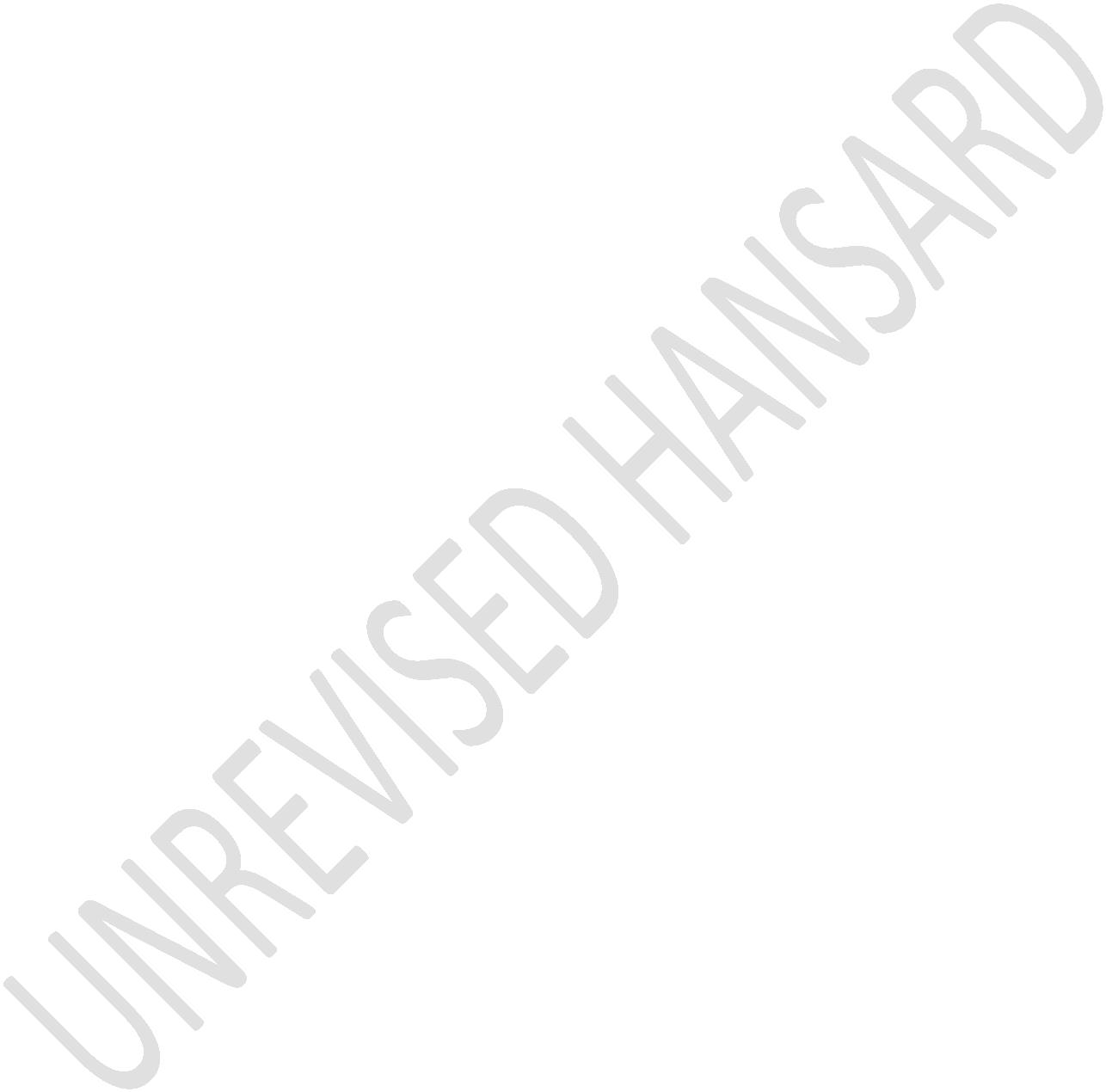 